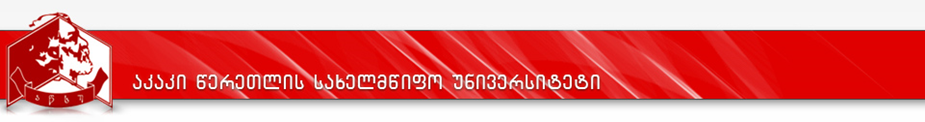 კურიკულუმიდანართი 2კომპეტენციების გამომუშავების სქემადანართი 1სასწავლო გეგმა  2017-2019 წ.წპროგრამის დასახელება: ხარისხის მართვა და ტექნიკური ექსპერტიზამისანიჭებელი კვალიფიკაცია: 1.1. ინჟინერიის მაგისტრი  ხელსაწყოთმშენებლობა, ავტომატიზაცია და მართვის სისტემებში (0403);1.2. ინჟინერიის მაგისტრი  მექანიკის ინჟინერია დატექნოლოგიაში (0408);1.3. ინჟინერიის მაგისტრი  სამრეწველო  ინჟინერია  და  ტექნოლოგიაში (0409);1.4. ინჟინერიის მაგისტრი  მეტალურგიაში (0411).პროგრამის დასახელებაპროგრამის დასახელებახარისხის მართვა და ტექნიკური ექსპერტიზაQuality Management and Technical Expertiseხარისხის მართვა და ტექნიკური ექსპერტიზაQuality Management and Technical Expertiseმისანიჭებელიაკადემიურიხარისხი/კვალიფიკაციამისანიჭებელიაკადემიურიხარისხი/კვალიფიკაცია2.1. ინჟინერიის მაგისტრი  ხელსაწყოთმშენებლობა, ავტომატიზაცია და მართვის სისტემებში (0403);Master’s degree holder in Instrument Engineering, Computer-aided Systems and Management2.2. ინჟინერიის მაგისტრი  მექანიკის ინჟინერია დატექნოლოგიაში (0408);2.3. ინჟინერიის მაგისტრი  სამრეწველო  ინჟინერია  და  ტექნოლოგიაში (0409);2.4. ინჟინერიის მაგისტრი  მეტალურგიაში (0411).2.1. ინჟინერიის მაგისტრი  ხელსაწყოთმშენებლობა, ავტომატიზაცია და მართვის სისტემებში (0403);Master’s degree holder in Instrument Engineering, Computer-aided Systems and Management2.2. ინჟინერიის მაგისტრი  მექანიკის ინჟინერია დატექნოლოგიაში (0408);2.3. ინჟინერიის მაგისტრი  სამრეწველო  ინჟინერია  და  ტექნოლოგიაში (0409);2.4. ინჟინერიის მაგისტრი  მეტალურგიაში (0411).ფაკულტეტის დასახელებაფაკულტეტის დასახელებასაინჟინრო ტექნიკური ფაკულტეტისაინჟინრო ტექნიკური ფაკულტეტიპროგრამის ხელმძღვანელი/ხელმძღვანელები/კოორდინატორიპროგრამის ხელმძღვანელი/ხელმძღვანელები/კოორდინატორიგია დადუნაშვილიგია დადუნაშვილიპროგრამისხანგრძლივობა/მოცულობა (სემესტრი, კრედიტებისრაოდენობა)პროგრამისხანგრძლივობა/მოცულობა (სემესტრი, კრედიტებისრაოდენობა)პროგრამის მოცულობა კრედიტებით:120 კრედიტიერთი კრედიტი - 25 ასტრონომიული საათი, სულ 3000 საათიპროგრამის სავალდებულო კურსები - 45 კრედიტიარჩევითი კურსები - 5 კრედიტიარჩევითი მოდულების კურსები  - 30 კრედიტისამეცნიერო  კვლევითი მუშაობა და პრაქტიკები - 40 კრედიტიპროგრამის მოცულობა კრედიტებით:120 კრედიტიერთი კრედიტი - 25 ასტრონომიული საათი, სულ 3000 საათიპროგრამის სავალდებულო კურსები - 45 კრედიტიარჩევითი კურსები - 5 კრედიტიარჩევითი მოდულების კურსები  - 30 კრედიტისამეცნიერო  კვლევითი მუშაობა და პრაქტიკები - 40 კრედიტისწავლებისენასწავლებისენასწავლებისენაქართულიპროგრამისშემუშავებისა და განახლებისთარიღები;პროგრამისშემუშავებისა და განახლებისთარიღები;პროგრამისშემუშავებისა და განახლებისთარიღები;აგვისტო 2012/  ნოემბერი 2016პროგრამაზედაშვებისწინაპირობები (მოთხოვნები)პროგრამაზედაშვებისწინაპირობები (მოთხოვნები)პროგრამაზედაშვებისწინაპირობები (მოთხოვნები)პროგრამაზედაშვებისწინაპირობები (მოთხოვნები)უმაღლესი განათლების პირველი საფეხურის განათლების დამადასტურებელი დოკუმენტი. საქართველოს მოქალაქეებისათვის ერთიანი ეროვნული სამაგისტრო  გამოცდის ჩაბარების დოკუმენტი და საუნივერსიტეტო გამოცდის ჩაბარება. ექვივალენტური დოკუმენტი უცხო ქვეყნის მოქალაქეებისათვის სახელმწიფოებს შორის შესაბამისი ხელშეკრულებების არსებობის შემთხვევაში.უმაღლესი განათლების პირველი საფეხურის განათლების დამადასტურებელი დოკუმენტი. საქართველოს მოქალაქეებისათვის ერთიანი ეროვნული სამაგისტრო  გამოცდის ჩაბარების დოკუმენტი და საუნივერსიტეტო გამოცდის ჩაბარება. ექვივალენტური დოკუმენტი უცხო ქვეყნის მოქალაქეებისათვის სახელმწიფოებს შორის შესაბამისი ხელშეკრულებების არსებობის შემთხვევაში.უმაღლესი განათლების პირველი საფეხურის განათლების დამადასტურებელი დოკუმენტი. საქართველოს მოქალაქეებისათვის ერთიანი ეროვნული სამაგისტრო  გამოცდის ჩაბარების დოკუმენტი და საუნივერსიტეტო გამოცდის ჩაბარება. ექვივალენტური დოკუმენტი უცხო ქვეყნის მოქალაქეებისათვის სახელმწიფოებს შორის შესაბამისი ხელშეკრულებების არსებობის შემთხვევაში.უმაღლესი განათლების პირველი საფეხურის განათლების დამადასტურებელი დოკუმენტი. საქართველოს მოქალაქეებისათვის ერთიანი ეროვნული სამაგისტრო  გამოცდის ჩაბარების დოკუმენტი და საუნივერსიტეტო გამოცდის ჩაბარება. ექვივალენტური დოკუმენტი უცხო ქვეყნის მოქალაქეებისათვის სახელმწიფოებს შორის შესაბამისი ხელშეკრულებების არსებობის შემთხვევაში.პროგრამისმიზნებიპროგრამისმიზნებიპროგრამისმიზნებიპროგრამისმიზნებიმოამზადოს ინჟინერიის მაგისტრი, რომელსაც სპეციალურ საინჟინრო დისციპლინებში საბაზისო ცოდნის შეძენის საფუძველზე შეუძლია სხვადასხვა დანიშნულების საწარმოთა პროექტირება; ტექნოლოგიური პროცესების მეტროლოგიური ექსპერტიზა; პროდუქციისა და მომსახურეობის ხარისხის მართვის ორგანიზება; გაზომვების შედეგების დამუშავება და საექსპერტო დასკვნის გაკეთება; მონიტორინგის საჭირო პროცესის დაგეგმვა, ჩატარება და შედეგების საფუძველზე ტექნოლოგიური პროცესის ოპტიმიზაცია ტექნოლოგთან ერთად; შემსრულებელთა კოლექტივის მაღალეფექტური მუშაობის ორგანიზება; ოპტიმალური მმართველობითი გადაწყვეტილებების პოვნა და გამოყენება წინააღმდეგობრივი მოთხოვნების  პირობებში:1.ხელსაწყოთმშენებლობა, ავტომატიზაცია და მართვის სისტემების; 2.მექანიკის ინჟინერია დატექნოლოგიის; 3.სამრეწველო ინჟინერია  და  ტექნოლოგიისა და 4.მეტალურგიის სპეციალობებით.მოამზადოს ინჟინერიის მაგისტრი, რომელსაც სპეციალურ საინჟინრო დისციპლინებში საბაზისო ცოდნის შეძენის საფუძველზე შეუძლია სხვადასხვა დანიშნულების საწარმოთა პროექტირება; ტექნოლოგიური პროცესების მეტროლოგიური ექსპერტიზა; პროდუქციისა და მომსახურეობის ხარისხის მართვის ორგანიზება; გაზომვების შედეგების დამუშავება და საექსპერტო დასკვნის გაკეთება; მონიტორინგის საჭირო პროცესის დაგეგმვა, ჩატარება და შედეგების საფუძველზე ტექნოლოგიური პროცესის ოპტიმიზაცია ტექნოლოგთან ერთად; შემსრულებელთა კოლექტივის მაღალეფექტური მუშაობის ორგანიზება; ოპტიმალური მმართველობითი გადაწყვეტილებების პოვნა და გამოყენება წინააღმდეგობრივი მოთხოვნების  პირობებში:1.ხელსაწყოთმშენებლობა, ავტომატიზაცია და მართვის სისტემების; 2.მექანიკის ინჟინერია დატექნოლოგიის; 3.სამრეწველო ინჟინერია  და  ტექნოლოგიისა და 4.მეტალურგიის სპეციალობებით.მოამზადოს ინჟინერიის მაგისტრი, რომელსაც სპეციალურ საინჟინრო დისციპლინებში საბაზისო ცოდნის შეძენის საფუძველზე შეუძლია სხვადასხვა დანიშნულების საწარმოთა პროექტირება; ტექნოლოგიური პროცესების მეტროლოგიური ექსპერტიზა; პროდუქციისა და მომსახურეობის ხარისხის მართვის ორგანიზება; გაზომვების შედეგების დამუშავება და საექსპერტო დასკვნის გაკეთება; მონიტორინგის საჭირო პროცესის დაგეგმვა, ჩატარება და შედეგების საფუძველზე ტექნოლოგიური პროცესის ოპტიმიზაცია ტექნოლოგთან ერთად; შემსრულებელთა კოლექტივის მაღალეფექტური მუშაობის ორგანიზება; ოპტიმალური მმართველობითი გადაწყვეტილებების პოვნა და გამოყენება წინააღმდეგობრივი მოთხოვნების  პირობებში:1.ხელსაწყოთმშენებლობა, ავტომატიზაცია და მართვის სისტემების; 2.მექანიკის ინჟინერია დატექნოლოგიის; 3.სამრეწველო ინჟინერია  და  ტექნოლოგიისა და 4.მეტალურგიის სპეციალობებით.მოამზადოს ინჟინერიის მაგისტრი, რომელსაც სპეციალურ საინჟინრო დისციპლინებში საბაზისო ცოდნის შეძენის საფუძველზე შეუძლია სხვადასხვა დანიშნულების საწარმოთა პროექტირება; ტექნოლოგიური პროცესების მეტროლოგიური ექსპერტიზა; პროდუქციისა და მომსახურეობის ხარისხის მართვის ორგანიზება; გაზომვების შედეგების დამუშავება და საექსპერტო დასკვნის გაკეთება; მონიტორინგის საჭირო პროცესის დაგეგმვა, ჩატარება და შედეგების საფუძველზე ტექნოლოგიური პროცესის ოპტიმიზაცია ტექნოლოგთან ერთად; შემსრულებელთა კოლექტივის მაღალეფექტური მუშაობის ორგანიზება; ოპტიმალური მმართველობითი გადაწყვეტილებების პოვნა და გამოყენება წინააღმდეგობრივი მოთხოვნების  პირობებში:1.ხელსაწყოთმშენებლობა, ავტომატიზაცია და მართვის სისტემების; 2.მექანიკის ინჟინერია დატექნოლოგიის; 3.სამრეწველო ინჟინერია  და  ტექნოლოგიისა და 4.მეტალურგიის სპეციალობებით.სწავლისშედეგები  ( ზოგადიდადარგობრივიკომპეტენციები)სწავლისშედეგები  ( ზოგადიდადარგობრივიკომპეტენციები)სწავლისშედეგები  ( ზოგადიდადარგობრივიკომპეტენციები)სწავლისშედეგები  ( ზოგადიდადარგობრივიკომპეტენციები)ცოდნა და გაცნობიერება1.ინჟინერიის მაგისტრი ხელსაწყოთმშენებლობა, ავტომატიზაცია და მართვის სისტემებშიაქვს ცოდნა:ფიზიკურ სიდიდეთა საერთაშორისო ერთეულებისა და გაზომვის ერთიანი სახელმწიფო სისტემის უზრუნველყოფის შესახებ; საწარმოთა ხარისხის მართვის თანამედროვე სისტემების, მეთოდებისა და საშუალებების შესახებ; პროდუქციის ხარისხის მართვის თანამედროვე მოთხოვნებისა და განვითარების პერსპექტივების შესახებ; ფიზიკურ სიდიდეთა გაზომვის სიზუსტის თანამედროვე მოთხოვნებისა და მათი ამაღლების პერსპექტივების შესახებ;მეტროლოგიის თანამედროვე პრობლემების შესახებ. აცნობიერებს: მეტროლოგიისროლს პროდუქციის ხარისხის მართვაში; ხარისხიანი და ეკონომიურად მომგებიანი პროდუქციის წარმოებისათვის გაზომვის მეთოდისა და საშუალებების ოპტიმალურად შერჩევის აუცილებლობას და ავტომატიზაციის როლს; ხარისხიანი და ეკონომიურად მომგებიანი პროდუქციის მიღებისათვის აქტიური კონტროლისა და მონიტორინგის მნიშვნელობას;იცის: გაზომვის მეთოდისა და საშუალებების ოპტიმალურად შერჩევის პრინციპები; საზომ საშუალებათა მუშაობის სქემები; გაზომვის შედეგების დამუშავების მეთოდიკა; საწარმოთა ტექნიკურ ეკონომიური მაჩვენებლების განსაზღვრა; საწარმოთა ხარისხის მართვის ერთიანი სისტემის შედგენის პრინციპები და მართვა.2.ინჟინერიის მაგისტრი მექანიკის ინჟინერია დატექნოლოგიაშიაქვს ცოდნა:საბუნებისმეტყველო და ზოგადსპეციალური დისციპლინების კანონების, ცნებების და თეორიების გაღრმავების და განზოგადების მეთოდების შესახებ;ეკონომიკური დისციპლინების, კანონების და საბაზრო ეკონომიკის კანონების და მენეჯმენტის პრობლემების შესახებ;ტექნოლოგიური პროცესების, ტექნოლოგიური მოწყობილობების და მცირე საწარმოების პროექტირებისა და გაანგარიშების მეთოდების შესახებ;აცნობიერებს:მექანიკურ საწარმოებში წამოჭრილი ცალკეული პრობლემებს და მათი გადაჭრის გზებს;მექანიკის ინჟინერიის როლს ქვეყნის განვითარების საქმეშიიცის:თანამედროვე ტექნოლოგიური მანქანების და მისი კვანძების  ფუნქციონირებისა და  მართვის სქემები;დარგის საწარმოების დაგეგმარება თანამედროცე მოთხოვნების მიხედვით;საწარმოთა ტექნიკურ ეკონომიური მაჩვენებლების განსაზღვრა; საწარმოთა ხარისხის მართვის ერთიანი სისტემის შედგენის პრინციპები და მართვა.ტექნოლოგიური მანქანების, კვანძების, დეტალების ტექნოლოგიური დამუშავების სქემები.3.ინჟინერიის მაგისტრი სამრეწველო ინჟინერია  და  ტექნოლოგიაშიაქვს ცოდნა:საბუნებისმეტყველო და ზოგადსპეციალური დისციპლინების კანონების, ცნებების და თეორიების გაღრმავების და განზოგადების მეთოდების შესახებ;ამ თეორიების, კანონების, ცნებების და შექმნილი  სიტუაციების,    კრიტიკული ანალიზის შესახებ;ეკონომიკური დისციპლინების, კანონების და საბაზრო ეკონომიკის კანონების და მენეჯმენტის პრობლემების შესახებ;ტექნოლოგიური პროცესების, ტექნოლოგიური მოწყობილობების და მცირე საწარმოების პროექტირებისა და გაანგარიშების მეთოდების შესახებ;ორიგინალური იდეების შემუშავების გზების შესახებ.აცნობიერებს:წარმოებაში წამოჭრილი ცალკეული პრობლემების გადაჭრის გზებს;სამრეწველო ინჟინერიის როლს ქვეყნის განვითარების საქმეშიიცის:თანამედროვე ტექნოლოგიური მანქანების და მისი კვანძების  ფუნქციონირების მართვის სქემები;დარგის საწარმოების დაგეგმარება თანამედროცე მოთხოვნების მიხედვით;საწარმოთა ტექნიკურ ეკონომიური მაჩვენებლების განსაზღვრა; საწარმოთა ხარისხის მართვის ერთიანი სისტემის შედგენის პრინციპები და მართვა.ტექნოლოგიური მანქანების, კვანძების, დეტალების ტექნოლოგიური დამუშავების სქემები.4.ინჟინერიის მაგისტრი მეტალურგიაშიაქვს ცოდნა:რკინის ჟანგეულებიდან თუჯის მიღების ძირითადი ტექნოლოგიური პროცესების შესახებ: ფოლადის წარმოების თეორიული საფუძვლებისა და მისი დნობის თანამედროვე ტექნოლოგიური პროცესების შესახებ.ფეროშენადნობთა მიღების ძირითადი მეთოდების შესახებ; ფეროშენადნობების როლის შესახებ ფერადი ლითონების წარმოებაში.მეტალურგიულ საწარმოთა ძირითადი ტექნოლოგიური ციკლისათვის. საჭირო მოწყობილობის კონსტრუქციებისა და მათი ტექნოლოგიური მახასიათებლების შესახებ.ძირითადი ფერადი ლითონების  მოპოვების და მათი წარმოების თანამედროვე მეთოდების შესახებ.ლითონური პროდუქციის ხარისხის კონტროლის და ექსპერტიზის ჩატარების ორგანიზაციისა და ტექნიკის შესახებ.აცნობიერებს: ტექნოლოგიურ პროცესებთან დაკავშირებული, მრავალმხრივი თეორიული და პრაქტიკული ცოდნის აუცილებლობას და მათ როლს მეტალურგიულ საწარმოთა გამართულად მუშაობის პრობლემის შემოქმედებითად გადასაწყვეტაში.ლითონური პროდუქციის კონტროლის მეთოდების სწორად შერჩევის პრაქტიკულ აუცილებლობას.იმ საკითხებს. რამაც შეიძლება გამოიწვიოს მეტალურგიული დანადგარების მწყობრიდან გამოსვლა ან გაჩერება, ასევე ტექნოლოგიური პროცესების მიმდინარეობის რეჟიმების დარღვევის მიზეზებს.იცის: თუჯისა და ფოლადის წარმოების ფიზიკო-ქიმიური საფუძვლები; დნობის პროცესების ძირითადი მეთოდები, მათი განჟანვის პროცესები.ფეროსილიციუმის, მაღალნახშირბადიანი, საშუალო და მცირენახშირბადიანი ფერომანგანუმის, ლითონური მანგანუმის, დაბალფოსფორიანი გადასამუშავებელი მანგანუმიანი წიდების მძლავრ მადანაღმდგენელ ღუმელებში მიღების ტექნოლოგიები.მეტალურგიული მოწყობილობების, კონსტრუქციული მრავალფეროვნება, ძჲრითადი მანქანა– მოწყობილობების კინემატიკური აგებულება და მუშაობის პრინციპები, ასევე მუშა მექანიზმების მუშაობის ოპტიმალური რეჟიმებისა და ეკონომიური დანახარჯების შერჩევა.ფერადი ლითონების მადნის გამოდნობის ძირითადი მეთოდები და გამოდნობის შედეგად მიღებული კონცენტრატის გადამუშავების თანამედროვე ხერხები.ლითონური პროდუქციის კონტროლთან და ექსპერტიზასთან დაკავშირებული აქტებისა და ფორმების შედგენის წესი.1.ინჟინერიის მაგისტრი ხელსაწყოთმშენებლობა, ავტომატიზაცია და მართვის სისტემებშიაქვს ცოდნა:ფიზიკურ სიდიდეთა საერთაშორისო ერთეულებისა და გაზომვის ერთიანი სახელმწიფო სისტემის უზრუნველყოფის შესახებ; საწარმოთა ხარისხის მართვის თანამედროვე სისტემების, მეთოდებისა და საშუალებების შესახებ; პროდუქციის ხარისხის მართვის თანამედროვე მოთხოვნებისა და განვითარების პერსპექტივების შესახებ; ფიზიკურ სიდიდეთა გაზომვის სიზუსტის თანამედროვე მოთხოვნებისა და მათი ამაღლების პერსპექტივების შესახებ;მეტროლოგიის თანამედროვე პრობლემების შესახებ. აცნობიერებს: მეტროლოგიისროლს პროდუქციის ხარისხის მართვაში; ხარისხიანი და ეკონომიურად მომგებიანი პროდუქციის წარმოებისათვის გაზომვის მეთოდისა და საშუალებების ოპტიმალურად შერჩევის აუცილებლობას და ავტომატიზაციის როლს; ხარისხიანი და ეკონომიურად მომგებიანი პროდუქციის მიღებისათვის აქტიური კონტროლისა და მონიტორინგის მნიშვნელობას;იცის: გაზომვის მეთოდისა და საშუალებების ოპტიმალურად შერჩევის პრინციპები; საზომ საშუალებათა მუშაობის სქემები; გაზომვის შედეგების დამუშავების მეთოდიკა; საწარმოთა ტექნიკურ ეკონომიური მაჩვენებლების განსაზღვრა; საწარმოთა ხარისხის მართვის ერთიანი სისტემის შედგენის პრინციპები და მართვა.2.ინჟინერიის მაგისტრი მექანიკის ინჟინერია დატექნოლოგიაშიაქვს ცოდნა:საბუნებისმეტყველო და ზოგადსპეციალური დისციპლინების კანონების, ცნებების და თეორიების გაღრმავების და განზოგადების მეთოდების შესახებ;ეკონომიკური დისციპლინების, კანონების და საბაზრო ეკონომიკის კანონების და მენეჯმენტის პრობლემების შესახებ;ტექნოლოგიური პროცესების, ტექნოლოგიური მოწყობილობების და მცირე საწარმოების პროექტირებისა და გაანგარიშების მეთოდების შესახებ;აცნობიერებს:მექანიკურ საწარმოებში წამოჭრილი ცალკეული პრობლემებს და მათი გადაჭრის გზებს;მექანიკის ინჟინერიის როლს ქვეყნის განვითარების საქმეშიიცის:თანამედროვე ტექნოლოგიური მანქანების და მისი კვანძების  ფუნქციონირებისა და  მართვის სქემები;დარგის საწარმოების დაგეგმარება თანამედროცე მოთხოვნების მიხედვით;საწარმოთა ტექნიკურ ეკონომიური მაჩვენებლების განსაზღვრა; საწარმოთა ხარისხის მართვის ერთიანი სისტემის შედგენის პრინციპები და მართვა.ტექნოლოგიური მანქანების, კვანძების, დეტალების ტექნოლოგიური დამუშავების სქემები.3.ინჟინერიის მაგისტრი სამრეწველო ინჟინერია  და  ტექნოლოგიაშიაქვს ცოდნა:საბუნებისმეტყველო და ზოგადსპეციალური დისციპლინების კანონების, ცნებების და თეორიების გაღრმავების და განზოგადების მეთოდების შესახებ;ამ თეორიების, კანონების, ცნებების და შექმნილი  სიტუაციების,    კრიტიკული ანალიზის შესახებ;ეკონომიკური დისციპლინების, კანონების და საბაზრო ეკონომიკის კანონების და მენეჯმენტის პრობლემების შესახებ;ტექნოლოგიური პროცესების, ტექნოლოგიური მოწყობილობების და მცირე საწარმოების პროექტირებისა და გაანგარიშების მეთოდების შესახებ;ორიგინალური იდეების შემუშავების გზების შესახებ.აცნობიერებს:წარმოებაში წამოჭრილი ცალკეული პრობლემების გადაჭრის გზებს;სამრეწველო ინჟინერიის როლს ქვეყნის განვითარების საქმეშიიცის:თანამედროვე ტექნოლოგიური მანქანების და მისი კვანძების  ფუნქციონირების მართვის სქემები;დარგის საწარმოების დაგეგმარება თანამედროცე მოთხოვნების მიხედვით;საწარმოთა ტექნიკურ ეკონომიური მაჩვენებლების განსაზღვრა; საწარმოთა ხარისხის მართვის ერთიანი სისტემის შედგენის პრინციპები და მართვა.ტექნოლოგიური მანქანების, კვანძების, დეტალების ტექნოლოგიური დამუშავების სქემები.4.ინჟინერიის მაგისტრი მეტალურგიაშიაქვს ცოდნა:რკინის ჟანგეულებიდან თუჯის მიღების ძირითადი ტექნოლოგიური პროცესების შესახებ: ფოლადის წარმოების თეორიული საფუძვლებისა და მისი დნობის თანამედროვე ტექნოლოგიური პროცესების შესახებ.ფეროშენადნობთა მიღების ძირითადი მეთოდების შესახებ; ფეროშენადნობების როლის შესახებ ფერადი ლითონების წარმოებაში.მეტალურგიულ საწარმოთა ძირითადი ტექნოლოგიური ციკლისათვის. საჭირო მოწყობილობის კონსტრუქციებისა და მათი ტექნოლოგიური მახასიათებლების შესახებ.ძირითადი ფერადი ლითონების  მოპოვების და მათი წარმოების თანამედროვე მეთოდების შესახებ.ლითონური პროდუქციის ხარისხის კონტროლის და ექსპერტიზის ჩატარების ორგანიზაციისა და ტექნიკის შესახებ.აცნობიერებს: ტექნოლოგიურ პროცესებთან დაკავშირებული, მრავალმხრივი თეორიული და პრაქტიკული ცოდნის აუცილებლობას და მათ როლს მეტალურგიულ საწარმოთა გამართულად მუშაობის პრობლემის შემოქმედებითად გადასაწყვეტაში.ლითონური პროდუქციის კონტროლის მეთოდების სწორად შერჩევის პრაქტიკულ აუცილებლობას.იმ საკითხებს. რამაც შეიძლება გამოიწვიოს მეტალურგიული დანადგარების მწყობრიდან გამოსვლა ან გაჩერება, ასევე ტექნოლოგიური პროცესების მიმდინარეობის რეჟიმების დარღვევის მიზეზებს.იცის: თუჯისა და ფოლადის წარმოების ფიზიკო-ქიმიური საფუძვლები; დნობის პროცესების ძირითადი მეთოდები, მათი განჟანვის პროცესები.ფეროსილიციუმის, მაღალნახშირბადიანი, საშუალო და მცირენახშირბადიანი ფერომანგანუმის, ლითონური მანგანუმის, დაბალფოსფორიანი გადასამუშავებელი მანგანუმიანი წიდების მძლავრ მადანაღმდგენელ ღუმელებში მიღების ტექნოლოგიები.მეტალურგიული მოწყობილობების, კონსტრუქციული მრავალფეროვნება, ძჲრითადი მანქანა– მოწყობილობების კინემატიკური აგებულება და მუშაობის პრინციპები, ასევე მუშა მექანიზმების მუშაობის ოპტიმალური რეჟიმებისა და ეკონომიური დანახარჯების შერჩევა.ფერადი ლითონების მადნის გამოდნობის ძირითადი მეთოდები და გამოდნობის შედეგად მიღებული კონცენტრატის გადამუშავების თანამედროვე ხერხები.ლითონური პროდუქციის კონტროლთან და ექსპერტიზასთან დაკავშირებული აქტებისა და ფორმების შედგენის წესი.1.ინჟინერიის მაგისტრი ხელსაწყოთმშენებლობა, ავტომატიზაცია და მართვის სისტემებშიაქვს ცოდნა:ფიზიკურ სიდიდეთა საერთაშორისო ერთეულებისა და გაზომვის ერთიანი სახელმწიფო სისტემის უზრუნველყოფის შესახებ; საწარმოთა ხარისხის მართვის თანამედროვე სისტემების, მეთოდებისა და საშუალებების შესახებ; პროდუქციის ხარისხის მართვის თანამედროვე მოთხოვნებისა და განვითარების პერსპექტივების შესახებ; ფიზიკურ სიდიდეთა გაზომვის სიზუსტის თანამედროვე მოთხოვნებისა და მათი ამაღლების პერსპექტივების შესახებ;მეტროლოგიის თანამედროვე პრობლემების შესახებ. აცნობიერებს: მეტროლოგიისროლს პროდუქციის ხარისხის მართვაში; ხარისხიანი და ეკონომიურად მომგებიანი პროდუქციის წარმოებისათვის გაზომვის მეთოდისა და საშუალებების ოპტიმალურად შერჩევის აუცილებლობას და ავტომატიზაციის როლს; ხარისხიანი და ეკონომიურად მომგებიანი პროდუქციის მიღებისათვის აქტიური კონტროლისა და მონიტორინგის მნიშვნელობას;იცის: გაზომვის მეთოდისა და საშუალებების ოპტიმალურად შერჩევის პრინციპები; საზომ საშუალებათა მუშაობის სქემები; გაზომვის შედეგების დამუშავების მეთოდიკა; საწარმოთა ტექნიკურ ეკონომიური მაჩვენებლების განსაზღვრა; საწარმოთა ხარისხის მართვის ერთიანი სისტემის შედგენის პრინციპები და მართვა.2.ინჟინერიის მაგისტრი მექანიკის ინჟინერია დატექნოლოგიაშიაქვს ცოდნა:საბუნებისმეტყველო და ზოგადსპეციალური დისციპლინების კანონების, ცნებების და თეორიების გაღრმავების და განზოგადების მეთოდების შესახებ;ეკონომიკური დისციპლინების, კანონების და საბაზრო ეკონომიკის კანონების და მენეჯმენტის პრობლემების შესახებ;ტექნოლოგიური პროცესების, ტექნოლოგიური მოწყობილობების და მცირე საწარმოების პროექტირებისა და გაანგარიშების მეთოდების შესახებ;აცნობიერებს:მექანიკურ საწარმოებში წამოჭრილი ცალკეული პრობლემებს და მათი გადაჭრის გზებს;მექანიკის ინჟინერიის როლს ქვეყნის განვითარების საქმეშიიცის:თანამედროვე ტექნოლოგიური მანქანების და მისი კვანძების  ფუნქციონირებისა და  მართვის სქემები;დარგის საწარმოების დაგეგმარება თანამედროცე მოთხოვნების მიხედვით;საწარმოთა ტექნიკურ ეკონომიური მაჩვენებლების განსაზღვრა; საწარმოთა ხარისხის მართვის ერთიანი სისტემის შედგენის პრინციპები და მართვა.ტექნოლოგიური მანქანების, კვანძების, დეტალების ტექნოლოგიური დამუშავების სქემები.3.ინჟინერიის მაგისტრი სამრეწველო ინჟინერია  და  ტექნოლოგიაშიაქვს ცოდნა:საბუნებისმეტყველო და ზოგადსპეციალური დისციპლინების კანონების, ცნებების და თეორიების გაღრმავების და განზოგადების მეთოდების შესახებ;ამ თეორიების, კანონების, ცნებების და შექმნილი  სიტუაციების,    კრიტიკული ანალიზის შესახებ;ეკონომიკური დისციპლინების, კანონების და საბაზრო ეკონომიკის კანონების და მენეჯმენტის პრობლემების შესახებ;ტექნოლოგიური პროცესების, ტექნოლოგიური მოწყობილობების და მცირე საწარმოების პროექტირებისა და გაანგარიშების მეთოდების შესახებ;ორიგინალური იდეების შემუშავების გზების შესახებ.აცნობიერებს:წარმოებაში წამოჭრილი ცალკეული პრობლემების გადაჭრის გზებს;სამრეწველო ინჟინერიის როლს ქვეყნის განვითარების საქმეშიიცის:თანამედროვე ტექნოლოგიური მანქანების და მისი კვანძების  ფუნქციონირების მართვის სქემები;დარგის საწარმოების დაგეგმარება თანამედროცე მოთხოვნების მიხედვით;საწარმოთა ტექნიკურ ეკონომიური მაჩვენებლების განსაზღვრა; საწარმოთა ხარისხის მართვის ერთიანი სისტემის შედგენის პრინციპები და მართვა.ტექნოლოგიური მანქანების, კვანძების, დეტალების ტექნოლოგიური დამუშავების სქემები.4.ინჟინერიის მაგისტრი მეტალურგიაშიაქვს ცოდნა:რკინის ჟანგეულებიდან თუჯის მიღების ძირითადი ტექნოლოგიური პროცესების შესახებ: ფოლადის წარმოების თეორიული საფუძვლებისა და მისი დნობის თანამედროვე ტექნოლოგიური პროცესების შესახებ.ფეროშენადნობთა მიღების ძირითადი მეთოდების შესახებ; ფეროშენადნობების როლის შესახებ ფერადი ლითონების წარმოებაში.მეტალურგიულ საწარმოთა ძირითადი ტექნოლოგიური ციკლისათვის. საჭირო მოწყობილობის კონსტრუქციებისა და მათი ტექნოლოგიური მახასიათებლების შესახებ.ძირითადი ფერადი ლითონების  მოპოვების და მათი წარმოების თანამედროვე მეთოდების შესახებ.ლითონური პროდუქციის ხარისხის კონტროლის და ექსპერტიზის ჩატარების ორგანიზაციისა და ტექნიკის შესახებ.აცნობიერებს: ტექნოლოგიურ პროცესებთან დაკავშირებული, მრავალმხრივი თეორიული და პრაქტიკული ცოდნის აუცილებლობას და მათ როლს მეტალურგიულ საწარმოთა გამართულად მუშაობის პრობლემის შემოქმედებითად გადასაწყვეტაში.ლითონური პროდუქციის კონტროლის მეთოდების სწორად შერჩევის პრაქტიკულ აუცილებლობას.იმ საკითხებს. რამაც შეიძლება გამოიწვიოს მეტალურგიული დანადგარების მწყობრიდან გამოსვლა ან გაჩერება, ასევე ტექნოლოგიური პროცესების მიმდინარეობის რეჟიმების დარღვევის მიზეზებს.იცის: თუჯისა და ფოლადის წარმოების ფიზიკო-ქიმიური საფუძვლები; დნობის პროცესების ძირითადი მეთოდები, მათი განჟანვის პროცესები.ფეროსილიციუმის, მაღალნახშირბადიანი, საშუალო და მცირენახშირბადიანი ფერომანგანუმის, ლითონური მანგანუმის, დაბალფოსფორიანი გადასამუშავებელი მანგანუმიანი წიდების მძლავრ მადანაღმდგენელ ღუმელებში მიღების ტექნოლოგიები.მეტალურგიული მოწყობილობების, კონსტრუქციული მრავალფეროვნება, ძჲრითადი მანქანა– მოწყობილობების კინემატიკური აგებულება და მუშაობის პრინციპები, ასევე მუშა მექანიზმების მუშაობის ოპტიმალური რეჟიმებისა და ეკონომიური დანახარჯების შერჩევა.ფერადი ლითონების მადნის გამოდნობის ძირითადი მეთოდები და გამოდნობის შედეგად მიღებული კონცენტრატის გადამუშავების თანამედროვე ხერხები.ლითონური პროდუქციის კონტროლთან და ექსპერტიზასთან დაკავშირებული აქტებისა და ფორმების შედგენის წესი.ცოდნის პრაქტიკაში გამოყენების უნარი1.ინჟინერიის მაგისტრი ხელსაწყოთმშენებლობა, ავტომატიზაცია და მართვის სისტემებშიშეუძლია: საზომ საშუალებათა შერჩევა, გაზომვების ჩატარება და შედეგების დამუშავება, ასევე საექსპერტო დასკვნის შედგენა; პროდუქციის ხარისხის მაჩვენებელთა დადგენა, გაზომვა /ან  კონტროლი, ასევე პროდუქციის ექსპერტიზა და მონიტორინგის ჩატარება; ხარისხის მაჩვენებელთა მართვის ორიგინალური იდეების შემუშავება და რეალიზება;საწარმოო სისტემებისა და კოლექტივების მართვატექნიკური, ეკონომიკური და სოციალური ფაქტორების გათვალისწინებით.2.ინჟინერიის მაგისტრი მექანიკის ინჟინერია დატექნოლოგიაშიშეუძლია:ცალკეულ ტექნოლოგიური ოპერაციებისა და მექანიკურ დამუშავების სქემის შედგენა. მექანიკური უბნანზე სამუშაოების ორგანიზება.ცალკეული კვანძებისა და მანქანა დანადგარების სარემონტო სამუშაოების ჩატარება.3.ინჟინერიის მაგისტრი სამრეწველო ინჟინერია  და  ტექნოლოგიაშიშეუძლია: თანამედროვე ტექნოლოგიური მანქანების, კვანძების, კინემატიკური რგოლების, პრინციპული, ელექტრული, ტექნოლოგიური და კინემატიკური სქემების დაპროექტება.საწარმოში მენეჯმენტის, მარკეტინგის, ლოჯისტიკის საკითხების გადაწყვეტა.ტექნოლოგიური მანქანების, კვანძების, დეტალების ტექნოლოგიური დამუშავების დავალების შემუშავება;ტექნოლოგიური მანქანების რემონტის დაგეგმვა, საექსპლუატაციო და დიაგნოსტიკური ამოცანების გადაწყვეტა.ტექნოლოგიური მანქანების მოდერნიზაცია შესაბამისი გაანგარიშების საფუძველზე, ტექნიკურ-ეკონომიკური მაჩვენებლების გაუმჯობესების მიზნით. მიღებული ტექნიკური და ორგანიზაციული გადაწყვეტილების დასაბუთება.4.ინჟინერიის მაგისტრი მეტალურგიაშითუჯისა და ფოლადის წარმოების  ტექნოლოგიური სქემის შერჩევა.ფეროშენადნობების მიღების დროს გაუთვალისწინებელ ვითარებაში პროცესების რაციონალურად წარმართვა  და იმ საფრთხეების აღმოფხვრა რაც შეიძლება გაოიწვიოს საღუმელე დანადგარების მწყობრიდან გამოსვლამ, და გაჩერებამ, ასევე ტექნოლოგიური პროცესების მიმდინარეობის რეჟიმების დარღვევამ.ფერადი ლითონების დნობის სხვადასხვა მეთოდების შერჩევა და მისი  თანამედროვე მეთოდებით  განხორციელება.მეტალურგიულ მოწყობილობებთან დაკავშირებული მუშა- მექანიზმების მუშაობის ოიპტიმალური რეჟიმების შერჩევა.ლითონური პროდუქციის ხარისხის შეფასების ძირითადი მეთოდების პრაქტიკული გამოყენება.1.ინჟინერიის მაგისტრი ხელსაწყოთმშენებლობა, ავტომატიზაცია და მართვის სისტემებშიშეუძლია: საზომ საშუალებათა შერჩევა, გაზომვების ჩატარება და შედეგების დამუშავება, ასევე საექსპერტო დასკვნის შედგენა; პროდუქციის ხარისხის მაჩვენებელთა დადგენა, გაზომვა /ან  კონტროლი, ასევე პროდუქციის ექსპერტიზა და მონიტორინგის ჩატარება; ხარისხის მაჩვენებელთა მართვის ორიგინალური იდეების შემუშავება და რეალიზება;საწარმოო სისტემებისა და კოლექტივების მართვატექნიკური, ეკონომიკური და სოციალური ფაქტორების გათვალისწინებით.2.ინჟინერიის მაგისტრი მექანიკის ინჟინერია დატექნოლოგიაშიშეუძლია:ცალკეულ ტექნოლოგიური ოპერაციებისა და მექანიკურ დამუშავების სქემის შედგენა. მექანიკური უბნანზე სამუშაოების ორგანიზება.ცალკეული კვანძებისა და მანქანა დანადგარების სარემონტო სამუშაოების ჩატარება.3.ინჟინერიის მაგისტრი სამრეწველო ინჟინერია  და  ტექნოლოგიაშიშეუძლია: თანამედროვე ტექნოლოგიური მანქანების, კვანძების, კინემატიკური რგოლების, პრინციპული, ელექტრული, ტექნოლოგიური და კინემატიკური სქემების დაპროექტება.საწარმოში მენეჯმენტის, მარკეტინგის, ლოჯისტიკის საკითხების გადაწყვეტა.ტექნოლოგიური მანქანების, კვანძების, დეტალების ტექნოლოგიური დამუშავების დავალების შემუშავება;ტექნოლოგიური მანქანების რემონტის დაგეგმვა, საექსპლუატაციო და დიაგნოსტიკური ამოცანების გადაწყვეტა.ტექნოლოგიური მანქანების მოდერნიზაცია შესაბამისი გაანგარიშების საფუძველზე, ტექნიკურ-ეკონომიკური მაჩვენებლების გაუმჯობესების მიზნით. მიღებული ტექნიკური და ორგანიზაციული გადაწყვეტილების დასაბუთება.4.ინჟინერიის მაგისტრი მეტალურგიაშითუჯისა და ფოლადის წარმოების  ტექნოლოგიური სქემის შერჩევა.ფეროშენადნობების მიღების დროს გაუთვალისწინებელ ვითარებაში პროცესების რაციონალურად წარმართვა  და იმ საფრთხეების აღმოფხვრა რაც შეიძლება გაოიწვიოს საღუმელე დანადგარების მწყობრიდან გამოსვლამ, და გაჩერებამ, ასევე ტექნოლოგიური პროცესების მიმდინარეობის რეჟიმების დარღვევამ.ფერადი ლითონების დნობის სხვადასხვა მეთოდების შერჩევა და მისი  თანამედროვე მეთოდებით  განხორციელება.მეტალურგიულ მოწყობილობებთან დაკავშირებული მუშა- მექანიზმების მუშაობის ოიპტიმალური რეჟიმების შერჩევა.ლითონური პროდუქციის ხარისხის შეფასების ძირითადი მეთოდების პრაქტიკული გამოყენება.1.ინჟინერიის მაგისტრი ხელსაწყოთმშენებლობა, ავტომატიზაცია და მართვის სისტემებშიშეუძლია: საზომ საშუალებათა შერჩევა, გაზომვების ჩატარება და შედეგების დამუშავება, ასევე საექსპერტო დასკვნის შედგენა; პროდუქციის ხარისხის მაჩვენებელთა დადგენა, გაზომვა /ან  კონტროლი, ასევე პროდუქციის ექსპერტიზა და მონიტორინგის ჩატარება; ხარისხის მაჩვენებელთა მართვის ორიგინალური იდეების შემუშავება და რეალიზება;საწარმოო სისტემებისა და კოლექტივების მართვატექნიკური, ეკონომიკური და სოციალური ფაქტორების გათვალისწინებით.2.ინჟინერიის მაგისტრი მექანიკის ინჟინერია დატექნოლოგიაშიშეუძლია:ცალკეულ ტექნოლოგიური ოპერაციებისა და მექანიკურ დამუშავების სქემის შედგენა. მექანიკური უბნანზე სამუშაოების ორგანიზება.ცალკეული კვანძებისა და მანქანა დანადგარების სარემონტო სამუშაოების ჩატარება.3.ინჟინერიის მაგისტრი სამრეწველო ინჟინერია  და  ტექნოლოგიაშიშეუძლია: თანამედროვე ტექნოლოგიური მანქანების, კვანძების, კინემატიკური რგოლების, პრინციპული, ელექტრული, ტექნოლოგიური და კინემატიკური სქემების დაპროექტება.საწარმოში მენეჯმენტის, მარკეტინგის, ლოჯისტიკის საკითხების გადაწყვეტა.ტექნოლოგიური მანქანების, კვანძების, დეტალების ტექნოლოგიური დამუშავების დავალების შემუშავება;ტექნოლოგიური მანქანების რემონტის დაგეგმვა, საექსპლუატაციო და დიაგნოსტიკური ამოცანების გადაწყვეტა.ტექნოლოგიური მანქანების მოდერნიზაცია შესაბამისი გაანგარიშების საფუძველზე, ტექნიკურ-ეკონომიკური მაჩვენებლების გაუმჯობესების მიზნით. მიღებული ტექნიკური და ორგანიზაციული გადაწყვეტილების დასაბუთება.4.ინჟინერიის მაგისტრი მეტალურგიაშითუჯისა და ფოლადის წარმოების  ტექნოლოგიური სქემის შერჩევა.ფეროშენადნობების მიღების დროს გაუთვალისწინებელ ვითარებაში პროცესების რაციონალურად წარმართვა  და იმ საფრთხეების აღმოფხვრა რაც შეიძლება გაოიწვიოს საღუმელე დანადგარების მწყობრიდან გამოსვლამ, და გაჩერებამ, ასევე ტექნოლოგიური პროცესების მიმდინარეობის რეჟიმების დარღვევამ.ფერადი ლითონების დნობის სხვადასხვა მეთოდების შერჩევა და მისი  თანამედროვე მეთოდებით  განხორციელება.მეტალურგიულ მოწყობილობებთან დაკავშირებული მუშა- მექანიზმების მუშაობის ოიპტიმალური რეჟიმების შერჩევა.ლითონური პროდუქციის ხარისხის შეფასების ძირითადი მეთოდების პრაქტიკული გამოყენება.დასკვნის უნარიინჟინერიის მაგისტრი ხელსაწყოთმშენებლობა, ავტომატიზაცია და მართვის სისტემებში შეუძლია:საწარმოში გაზომვის მეთოდისა და საშუალების დასაბუთებულად შერჩევა;  გაზომვის შედეგების დამუშავება და გაანალიზება; ანგარიშებისა და მონიტორინგის მაჩვენებელთა დოკუმენტების გაანალიზება და დასკვნის ჩამოყალიბება; საწარმოთა ტექნოლოგიური პროცესების მეტროლოგიური ექსპერტიზის საფუძველზე, პროდუქციის ხარისხის მართვის ორგანიზება.2.ინჟინერიის მაგისტრი მექანიკის ინჟინერია დატექნოლოგიაშიშეუძლია:ცალკეულ ოპერაციებისა და მექანიკურ დამუშავების სქემისათვის მჭრელი იარაღის, მოწღობილობის (ჩარხის), სამარჯვის და საზომ საშუალებათა დასაბუთებულად შერჩევა. მათი ჭრის რეჟიმების გაანგარიშება საჭირო სიზუსტის მისაღებად.მექანიკური უბნის/საწარმოს ოპტიმალურად დაგეგმარება და მართვა.ცალკეული კვანძებისა და მანქანა დანადგარების სარემონტო სამუშაოების ჩატარების მიზნით მათი დაშლა და აკრება.3.ინჟინერიის მაგისტრი სამრეწველო ინჟინერია  და  ტექნოლოგიაშიშეუძლია: დაპროექტებული და მოდერნიზებული ტექნოლოგიური მოწყობილობების, ტექნოლოგიური პროცესის ეფექტურობისა და რენტაბელობის შეფასება;ტექნოლოგიური მანქანების მუშაობისას მოსალოდნელი ავარიული სიტუაციების პროგნოზირება;მოწყობილობებზე და წარმოებულ პროდუქტზე მოსალოდნელი საბაზრო მოთხოვნების პროგნოზირება.4.ინჟინერიის მაგისტრი მეტალურგიაშითუჯისა და ფოლადის წარმოების პროცესის საწყისი მასალების დასაბუთებულად შეგროვება და შერჩევა.საღუმელე პროცესების მატერიალური და თბური პარამეტრების დასაბუთებულად შერჩევა და მუშაობის ტექნიკურ- ეკონომიკური მაჩვენებლების  დადგენა.ფეროშენადნობების მიღებასთან დაკავშირებული, ძირითადი ელექტროთერმული პროცესების შესაბამისობის დადგენა  მიღებული პროდუქციის ხარისხის ძირითად მაჩვენებლებთან. .ფერადი ლითონების დნობის პარამეტრების ოპტიმალური შერჩევა.ინჟინერიის მაგისტრი ხელსაწყოთმშენებლობა, ავტომატიზაცია და მართვის სისტემებში შეუძლია:საწარმოში გაზომვის მეთოდისა და საშუალების დასაბუთებულად შერჩევა;  გაზომვის შედეგების დამუშავება და გაანალიზება; ანგარიშებისა და მონიტორინგის მაჩვენებელთა დოკუმენტების გაანალიზება და დასკვნის ჩამოყალიბება; საწარმოთა ტექნოლოგიური პროცესების მეტროლოგიური ექსპერტიზის საფუძველზე, პროდუქციის ხარისხის მართვის ორგანიზება.2.ინჟინერიის მაგისტრი მექანიკის ინჟინერია დატექნოლოგიაშიშეუძლია:ცალკეულ ოპერაციებისა და მექანიკურ დამუშავების სქემისათვის მჭრელი იარაღის, მოწღობილობის (ჩარხის), სამარჯვის და საზომ საშუალებათა დასაბუთებულად შერჩევა. მათი ჭრის რეჟიმების გაანგარიშება საჭირო სიზუსტის მისაღებად.მექანიკური უბნის/საწარმოს ოპტიმალურად დაგეგმარება და მართვა.ცალკეული კვანძებისა და მანქანა დანადგარების სარემონტო სამუშაოების ჩატარების მიზნით მათი დაშლა და აკრება.3.ინჟინერიის მაგისტრი სამრეწველო ინჟინერია  და  ტექნოლოგიაშიშეუძლია: დაპროექტებული და მოდერნიზებული ტექნოლოგიური მოწყობილობების, ტექნოლოგიური პროცესის ეფექტურობისა და რენტაბელობის შეფასება;ტექნოლოგიური მანქანების მუშაობისას მოსალოდნელი ავარიული სიტუაციების პროგნოზირება;მოწყობილობებზე და წარმოებულ პროდუქტზე მოსალოდნელი საბაზრო მოთხოვნების პროგნოზირება.4.ინჟინერიის მაგისტრი მეტალურგიაშითუჯისა და ფოლადის წარმოების პროცესის საწყისი მასალების დასაბუთებულად შეგროვება და შერჩევა.საღუმელე პროცესების მატერიალური და თბური პარამეტრების დასაბუთებულად შერჩევა და მუშაობის ტექნიკურ- ეკონომიკური მაჩვენებლების  დადგენა.ფეროშენადნობების მიღებასთან დაკავშირებული, ძირითადი ელექტროთერმული პროცესების შესაბამისობის დადგენა  მიღებული პროდუქციის ხარისხის ძირითად მაჩვენებლებთან. .ფერადი ლითონების დნობის პარამეტრების ოპტიმალური შერჩევა.ინჟინერიის მაგისტრი ხელსაწყოთმშენებლობა, ავტომატიზაცია და მართვის სისტემებში შეუძლია:საწარმოში გაზომვის მეთოდისა და საშუალების დასაბუთებულად შერჩევა;  გაზომვის შედეგების დამუშავება და გაანალიზება; ანგარიშებისა და მონიტორინგის მაჩვენებელთა დოკუმენტების გაანალიზება და დასკვნის ჩამოყალიბება; საწარმოთა ტექნოლოგიური პროცესების მეტროლოგიური ექსპერტიზის საფუძველზე, პროდუქციის ხარისხის მართვის ორგანიზება.2.ინჟინერიის მაგისტრი მექანიკის ინჟინერია დატექნოლოგიაშიშეუძლია:ცალკეულ ოპერაციებისა და მექანიკურ დამუშავების სქემისათვის მჭრელი იარაღის, მოწღობილობის (ჩარხის), სამარჯვის და საზომ საშუალებათა დასაბუთებულად შერჩევა. მათი ჭრის რეჟიმების გაანგარიშება საჭირო სიზუსტის მისაღებად.მექანიკური უბნის/საწარმოს ოპტიმალურად დაგეგმარება და მართვა.ცალკეული კვანძებისა და მანქანა დანადგარების სარემონტო სამუშაოების ჩატარების მიზნით მათი დაშლა და აკრება.3.ინჟინერიის მაგისტრი სამრეწველო ინჟინერია  და  ტექნოლოგიაშიშეუძლია: დაპროექტებული და მოდერნიზებული ტექნოლოგიური მოწყობილობების, ტექნოლოგიური პროცესის ეფექტურობისა და რენტაბელობის შეფასება;ტექნოლოგიური მანქანების მუშაობისას მოსალოდნელი ავარიული სიტუაციების პროგნოზირება;მოწყობილობებზე და წარმოებულ პროდუქტზე მოსალოდნელი საბაზრო მოთხოვნების პროგნოზირება.4.ინჟინერიის მაგისტრი მეტალურგიაშითუჯისა და ფოლადის წარმოების პროცესის საწყისი მასალების დასაბუთებულად შეგროვება და შერჩევა.საღუმელე პროცესების მატერიალური და თბური პარამეტრების დასაბუთებულად შერჩევა და მუშაობის ტექნიკურ- ეკონომიკური მაჩვენებლების  დადგენა.ფეროშენადნობების მიღებასთან დაკავშირებული, ძირითადი ელექტროთერმული პროცესების შესაბამისობის დადგენა  მიღებული პროდუქციის ხარისხის ძირითად მაჩვენებლებთან. .ფერადი ლითონების დნობის პარამეტრების ოპტიმალური შერჩევა.კომუნიკაციის უნარიშეუძლია: თანამედროვე კომპიუტერულ-პროცესორული სისტემების, უქაღალდო დოკუმენტების, საინფორმაციო ტექნოლოგიების გამოყენება; თანამედროვე სტანდარტული საინჟინრო ამოცანათა გათვლა; ტექნოლოგიური რესურსების კომპეტენტური გამოყენება;ინფორმაციული ბაზებითა და ინტერნეტ გვერდებით სარგებლობა; იდეებისა და ინფორმაციის ზუსტად და თანმიმდევრულად გადაცემა და მიწოდებამიღებული და მოსალოდნელი შედეგების ტექნიკური წერილობითი გაფორმება და მისი პრეზენტაცია;ლიდერობის მოპოვება და თანამშრომლებთან თავისუფალი კომუნიკაცია;თავისი ცოდნისა და გამოცდილების სხვისთვის გადაცემა.უნარი აქვს:გუნდში მუშაობის;დამოუკიდებლად მუშაობის;იყოს კრიტიკული და თვითკრიტიკული;საერთაშორისო კონტექსტში მუშაობის.შეუძლია: თანამედროვე კომპიუტერულ-პროცესორული სისტემების, უქაღალდო დოკუმენტების, საინფორმაციო ტექნოლოგიების გამოყენება; თანამედროვე სტანდარტული საინჟინრო ამოცანათა გათვლა; ტექნოლოგიური რესურსების კომპეტენტური გამოყენება;ინფორმაციული ბაზებითა და ინტერნეტ გვერდებით სარგებლობა; იდეებისა და ინფორმაციის ზუსტად და თანმიმდევრულად გადაცემა და მიწოდებამიღებული და მოსალოდნელი შედეგების ტექნიკური წერილობითი გაფორმება და მისი პრეზენტაცია;ლიდერობის მოპოვება და თანამშრომლებთან თავისუფალი კომუნიკაცია;თავისი ცოდნისა და გამოცდილების სხვისთვის გადაცემა.უნარი აქვს:გუნდში მუშაობის;დამოუკიდებლად მუშაობის;იყოს კრიტიკული და თვითკრიტიკული;საერთაშორისო კონტექსტში მუშაობის.შეუძლია: თანამედროვე კომპიუტერულ-პროცესორული სისტემების, უქაღალდო დოკუმენტების, საინფორმაციო ტექნოლოგიების გამოყენება; თანამედროვე სტანდარტული საინჟინრო ამოცანათა გათვლა; ტექნოლოგიური რესურსების კომპეტენტური გამოყენება;ინფორმაციული ბაზებითა და ინტერნეტ გვერდებით სარგებლობა; იდეებისა და ინფორმაციის ზუსტად და თანმიმდევრულად გადაცემა და მიწოდებამიღებული და მოსალოდნელი შედეგების ტექნიკური წერილობითი გაფორმება და მისი პრეზენტაცია;ლიდერობის მოპოვება და თანამშრომლებთან თავისუფალი კომუნიკაცია;თავისი ცოდნისა და გამოცდილების სხვისთვის გადაცემა.უნარი აქვს:გუნდში მუშაობის;დამოუკიდებლად მუშაობის;იყოს კრიტიკული და თვითკრიტიკული;საერთაშორისო კონტექსტში მუშაობის.სწავლის უნარიშეუძლია:  მიიღოს ახალი ცოდნა პროფესიასთან დაკავშირებულ საკითხებზე; სწავლის შემდგომი სტრატეგიის დაგეგმვა და ორგანიზაცია;ახალ სიტუაციებთან ადაპტირება;ანალიზი და ინტერპრეტირება.შეუძლია:  მიიღოს ახალი ცოდნა პროფესიასთან დაკავშირებულ საკითხებზე; სწავლის შემდგომი სტრატეგიის დაგეგმვა და ორგანიზაცია;ახალ სიტუაციებთან ადაპტირება;ანალიზი და ინტერპრეტირება.შეუძლია:  მიიღოს ახალი ცოდნა პროფესიასთან დაკავშირებულ საკითხებზე; სწავლის შემდგომი სტრატეგიის დაგეგმვა და ორგანიზაცია;ახალ სიტუაციებთან ადაპტირება;ანალიზი და ინტერპრეტირება.ღირებულებებიიცნობს და აღიარებს ზოგადსაკაცობრიო ღირებულებებს; შეუძლია ეძებოს ინტელექტუალურ - ტექნიკურ სისტემებში წარმოქმნილი სარისკო სიტუაციების ჰუმანური მეთოდებით გადაჭრის გზები; იცის, იყენებს და ხელს უწყობს იმ ეთიკური და სამართლის ნორმების გაღრმავებას, რომლებიც არეგულირებენ ადამიანების ურთიერთობებს, ღია სამოქალაქო საზოგადოებასა  და გარემომცველი სამყაროში.მუშაობის პროცესში ხელმძღვანელობს პროფესიული და ადამიანური ეთიკის ნორმებით;თანმიმდევრულად იცავს შრომისა და სიცოცხლის უსაფრთხოების ნორმებს.იცნობს და აღიარებს ზოგადსაკაცობრიო ღირებულებებს; შეუძლია ეძებოს ინტელექტუალურ - ტექნიკურ სისტემებში წარმოქმნილი სარისკო სიტუაციების ჰუმანური მეთოდებით გადაჭრის გზები; იცის, იყენებს და ხელს უწყობს იმ ეთიკური და სამართლის ნორმების გაღრმავებას, რომლებიც არეგულირებენ ადამიანების ურთიერთობებს, ღია სამოქალაქო საზოგადოებასა  და გარემომცველი სამყაროში.მუშაობის პროცესში ხელმძღვანელობს პროფესიული და ადამიანური ეთიკის ნორმებით;თანმიმდევრულად იცავს შრომისა და სიცოცხლის უსაფრთხოების ნორმებს.იცნობს და აღიარებს ზოგადსაკაცობრიო ღირებულებებს; შეუძლია ეძებოს ინტელექტუალურ - ტექნიკურ სისტემებში წარმოქმნილი სარისკო სიტუაციების ჰუმანური მეთოდებით გადაჭრის გზები; იცის, იყენებს და ხელს უწყობს იმ ეთიკური და სამართლის ნორმების გაღრმავებას, რომლებიც არეგულირებენ ადამიანების ურთიერთობებს, ღია სამოქალაქო საზოგადოებასა  და გარემომცველი სამყაროში.მუშაობის პროცესში ხელმძღვანელობს პროფესიული და ადამიანური ეთიკის ნორმებით;თანმიმდევრულად იცავს შრომისა და სიცოცხლის უსაფრთხოების ნორმებს.სწავლებისმეთოდებისწავლებისმეთოდებისწავლებისმეთოდებისწავლებისმეთოდებიდისკუსია/დებატები,  თანამშრომლობითი სწავლება,  ჯგუფური) მუშაობა,  პრობლემაზე დაფუძნებული სწავლება, ევრისტიკული მეთოდი,  შემთხვევების შესწავლა, გონებრივი იერიში, როლური და სიტუაციური თამაშები, დემონსტრირების მეთოდი, ინდუქციური და დედუქციური მეთოდი, ანალიზის და სინთეზის მეთოდი, ვერბალური, ანუ ზეპირსიტყვიერი მეთოდი, წერითი მუშაობის მეთოდი, ლაბორატორიული მეთოდი, პრაქტიკული მეთოდები, ახსნა-განმარტებითი მეთოდი, ქმედებაზე ორიენტირებული სწავლებადისკუსია/დებატები,  თანამშრომლობითი სწავლება,  ჯგუფური) მუშაობა,  პრობლემაზე დაფუძნებული სწავლება, ევრისტიკული მეთოდი,  შემთხვევების შესწავლა, გონებრივი იერიში, როლური და სიტუაციური თამაშები, დემონსტრირების მეთოდი, ინდუქციური და დედუქციური მეთოდი, ანალიზის და სინთეზის მეთოდი, ვერბალური, ანუ ზეპირსიტყვიერი მეთოდი, წერითი მუშაობის მეთოდი, ლაბორატორიული მეთოდი, პრაქტიკული მეთოდები, ახსნა-განმარტებითი მეთოდი, ქმედებაზე ორიენტირებული სწავლებადისკუსია/დებატები,  თანამშრომლობითი სწავლება,  ჯგუფური) მუშაობა,  პრობლემაზე დაფუძნებული სწავლება, ევრისტიკული მეთოდი,  შემთხვევების შესწავლა, გონებრივი იერიში, როლური და სიტუაციური თამაშები, დემონსტრირების მეთოდი, ინდუქციური და დედუქციური მეთოდი, ანალიზის და სინთეზის მეთოდი, ვერბალური, ანუ ზეპირსიტყვიერი მეთოდი, წერითი მუშაობის მეთოდი, ლაბორატორიული მეთოდი, პრაქტიკული მეთოდები, ახსნა-განმარტებითი მეთოდი, ქმედებაზე ორიენტირებული სწავლებადისკუსია/დებატები,  თანამშრომლობითი სწავლება,  ჯგუფური) მუშაობა,  პრობლემაზე დაფუძნებული სწავლება, ევრისტიკული მეთოდი,  შემთხვევების შესწავლა, გონებრივი იერიში, როლური და სიტუაციური თამაშები, დემონსტრირების მეთოდი, ინდუქციური და დედუქციური მეთოდი, ანალიზის და სინთეზის მეთოდი, ვერბალური, ანუ ზეპირსიტყვიერი მეთოდი, წერითი მუშაობის მეთოდი, ლაბორატორიული მეთოდი, პრაქტიკული მეთოდები, ახსნა-განმარტებითი მეთოდი, ქმედებაზე ორიენტირებული სწავლებაპროგრამის სტრუქტურაპროგრამის სტრუქტურაპროგრამის სტრუქტურაპროგრამის სტრუქტურაპროგრამის მოცულობა კრედიტებით შეადგენს120კრედიტს, ერთი კრედიტი - 25 ასტრონომიული საათი, სულ 3000 საათი. პროგრამის სავალდებულო კურსები - 45 კრედიტი, არჩევითი კურსები - 5 კრედიტი, არჩევითი მოდულების კურსები  - 30 კრედიტი, სამეცნიერო  კვლევითი მუშაობა და პრაქტიკები - 40 კრედიტი.პროგრამა მოიცავს 6 მოდულს: 1.ხელსაწყოთმშენებლობა, ავტომატი-ზაცია და მართვის სისტემები, 2.მექანიკის ინჟინერია დატექნოლოგია, 3.სამრეწველო ინჟინერია  და  ტექნოლოგია, მოდული 4. (3.2.) სამაცივრო ტექნიკა და ტექნოლოგია, მოდული  5  (3.3.) მსუბუქი  მრეწველობის  და  საყოფაცხოვრებო  მომსახურების  მოწყობილობები, 6.მეტალურგია. თითოეული მოდულით გათვალისწინებულია 30 კრედიტის ათვისება, ამასთან სამეცნიერო კვლევითი მუშაობისათვის და პრაქტიკისათვის გათვალისწინებულია მოდულების სპეციფიკა.სასწავლო გეგმა იხ.დანართის სახით!იხ დანართი 1.პროგრამის მოცულობა კრედიტებით შეადგენს120კრედიტს, ერთი კრედიტი - 25 ასტრონომიული საათი, სულ 3000 საათი. პროგრამის სავალდებულო კურსები - 45 კრედიტი, არჩევითი კურსები - 5 კრედიტი, არჩევითი მოდულების კურსები  - 30 კრედიტი, სამეცნიერო  კვლევითი მუშაობა და პრაქტიკები - 40 კრედიტი.პროგრამა მოიცავს 6 მოდულს: 1.ხელსაწყოთმშენებლობა, ავტომატი-ზაცია და მართვის სისტემები, 2.მექანიკის ინჟინერია დატექნოლოგია, 3.სამრეწველო ინჟინერია  და  ტექნოლოგია, მოდული 4. (3.2.) სამაცივრო ტექნიკა და ტექნოლოგია, მოდული  5  (3.3.) მსუბუქი  მრეწველობის  და  საყოფაცხოვრებო  მომსახურების  მოწყობილობები, 6.მეტალურგია. თითოეული მოდულით გათვალისწინებულია 30 კრედიტის ათვისება, ამასთან სამეცნიერო კვლევითი მუშაობისათვის და პრაქტიკისათვის გათვალისწინებულია მოდულების სპეციფიკა.სასწავლო გეგმა იხ.დანართის სახით!იხ დანართი 1.პროგრამის მოცულობა კრედიტებით შეადგენს120კრედიტს, ერთი კრედიტი - 25 ასტრონომიული საათი, სულ 3000 საათი. პროგრამის სავალდებულო კურსები - 45 კრედიტი, არჩევითი კურსები - 5 კრედიტი, არჩევითი მოდულების კურსები  - 30 კრედიტი, სამეცნიერო  კვლევითი მუშაობა და პრაქტიკები - 40 კრედიტი.პროგრამა მოიცავს 6 მოდულს: 1.ხელსაწყოთმშენებლობა, ავტომატი-ზაცია და მართვის სისტემები, 2.მექანიკის ინჟინერია დატექნოლოგია, 3.სამრეწველო ინჟინერია  და  ტექნოლოგია, მოდული 4. (3.2.) სამაცივრო ტექნიკა და ტექნოლოგია, მოდული  5  (3.3.) მსუბუქი  მრეწველობის  და  საყოფაცხოვრებო  მომსახურების  მოწყობილობები, 6.მეტალურგია. თითოეული მოდულით გათვალისწინებულია 30 კრედიტის ათვისება, ამასთან სამეცნიერო კვლევითი მუშაობისათვის და პრაქტიკისათვის გათვალისწინებულია მოდულების სპეციფიკა.სასწავლო გეგმა იხ.დანართის სახით!იხ დანართი 1.პროგრამის მოცულობა კრედიტებით შეადგენს120კრედიტს, ერთი კრედიტი - 25 ასტრონომიული საათი, სულ 3000 საათი. პროგრამის სავალდებულო კურსები - 45 კრედიტი, არჩევითი კურსები - 5 კრედიტი, არჩევითი მოდულების კურსები  - 30 კრედიტი, სამეცნიერო  კვლევითი მუშაობა და პრაქტიკები - 40 კრედიტი.პროგრამა მოიცავს 6 მოდულს: 1.ხელსაწყოთმშენებლობა, ავტომატი-ზაცია და მართვის სისტემები, 2.მექანიკის ინჟინერია დატექნოლოგია, 3.სამრეწველო ინჟინერია  და  ტექნოლოგია, მოდული 4. (3.2.) სამაცივრო ტექნიკა და ტექნოლოგია, მოდული  5  (3.3.) მსუბუქი  მრეწველობის  და  საყოფაცხოვრებო  მომსახურების  მოწყობილობები, 6.მეტალურგია. თითოეული მოდულით გათვალისწინებულია 30 კრედიტის ათვისება, ამასთან სამეცნიერო კვლევითი მუშაობისათვის და პრაქტიკისათვის გათვალისწინებულია მოდულების სპეციფიკა.სასწავლო გეგმა იხ.დანართის სახით!იხ დანართი 1.სტუდენტის ცოდნის შეფასების სისტემა და კრიტერიუმები/სტუდენტის ცოდნის შეფასების სისტემა და კრიტერიუმები/სტუდენტის ცოდნის შეფასების სისტემა და კრიტერიუმები/სტუდენტის ცოდნის შეფასების სისტემა და კრიტერიუმები/სტუდენტის საბოლოო შეფასებების მიღება ხდება სემესტრის მანძილზე მიღებული შუალედური შეფასებებისა და დასკვნითი გამოცდის შეფასების დაჯამების საფუძველზე. სასწავლო კურსის მაქსიმალური შეფასება 100 ქულის ტოლია.    დასკვნით გამოცდაზე გასვლის უფლება ეძლევა სტუდენტს, რომლის  შუალედური შეფასებების კომპონენტებში მინიმალური კომპეტენციის ზღვარი ჯამურად შეადგენს არანაკლებ 18 ქულას.დასკვნით გამოცდაზე სტუდენტის მიერ მიღებული შეფასების მინიმალური ზღვარი განისაზღვროს 15 ქულით. შეფასების სისტემა უშვებს: ხუთი სახის დადებით შეფასებას:(A) ფრიადი – მაქსიმალური შეფასების 91-100 ქულა; (B) ძალიან კარგი – მაქსიმალური შეფასების 81-90 ქულა;(C) კარგი – მაქსიმალური შეფასების 71-80 ქულა;(D) დამაკმაყოფილებელი – მაქსიმალური შეფასების 61-70 ქულა;(E) საკმარისი – მაქსიმალური შეფასების 51-60ქულა.ორი სახის უარყოფით შეფასებას:(FX) ვერ ჩააბარა – მაქსიმალური შეფასების 41-50 ქულა, რაც ნიშნავს,რომ სტუდენტს ჩასაბარებლად მეტი მუშაობა სჭირდება და ეძლევა დამოუკიდებელი მუშაობით დამატებით გამოცდაზე ერთხელ გასვლის უფლება;(F) ჩაიჭრა – მაქსიმალური შეფასების 40 ქულადა ნაკლები, რაც ნიშნავს, რომ სტუდენტის მიერ ჩატარებული სამუშაო არ არის საკმარისი და მას საგანი ახლიდან აქვს შესასწავლი.საგანმანათლებლო პროგრამის სასწავლო კომპონენტში, FX-ის მიღების შემთხვევაში დამატებთი გამოცდა დაინიშნება დასკვნითი გამოცდის შედეგების გამოცხადებიდან არანაკლებ 5 კალენდარულ დღეში. სტუდენტის მიერ დამატებით გამოცდაზე მიღებულ შეფასებას არ აღემატება დასკვნით შეფასებაში მიღებული ქულათა რაოდენობა. დამატებით გამოცდაზე მიღებული შეფასება არის დასკვნითი შეფასება და აისახება საგანმანათლებლო პროგრამის სასწავლო კომპონენტის საბოლოო შეფასებაში. დამატებით გამოცდაზე მიღებული  შეფასების გათვალისწინებით საგანმანათლებლო კომპონენტის საბოლოო შეფასებაში 0-50 ქულის მიღების შემთხვევაში, სტუდენტს უფორმდება შეფასება  F-0 ქულა.სტუდენტის საბოლოო შეფასებების მიღება ხდება სემესტრის მანძილზე მიღებული შუალედური შეფასებებისა და დასკვნითი გამოცდის შეფასების დაჯამების საფუძველზე. სასწავლო კურსის მაქსიმალური შეფასება 100 ქულის ტოლია.    დასკვნით გამოცდაზე გასვლის უფლება ეძლევა სტუდენტს, რომლის  შუალედური შეფასებების კომპონენტებში მინიმალური კომპეტენციის ზღვარი ჯამურად შეადგენს არანაკლებ 18 ქულას.დასკვნით გამოცდაზე სტუდენტის მიერ მიღებული შეფასების მინიმალური ზღვარი განისაზღვროს 15 ქულით. შეფასების სისტემა უშვებს: ხუთი სახის დადებით შეფასებას:(A) ფრიადი – მაქსიმალური შეფასების 91-100 ქულა; (B) ძალიან კარგი – მაქსიმალური შეფასების 81-90 ქულა;(C) კარგი – მაქსიმალური შეფასების 71-80 ქულა;(D) დამაკმაყოფილებელი – მაქსიმალური შეფასების 61-70 ქულა;(E) საკმარისი – მაქსიმალური შეფასების 51-60ქულა.ორი სახის უარყოფით შეფასებას:(FX) ვერ ჩააბარა – მაქსიმალური შეფასების 41-50 ქულა, რაც ნიშნავს,რომ სტუდენტს ჩასაბარებლად მეტი მუშაობა სჭირდება და ეძლევა დამოუკიდებელი მუშაობით დამატებით გამოცდაზე ერთხელ გასვლის უფლება;(F) ჩაიჭრა – მაქსიმალური შეფასების 40 ქულადა ნაკლები, რაც ნიშნავს, რომ სტუდენტის მიერ ჩატარებული სამუშაო არ არის საკმარისი და მას საგანი ახლიდან აქვს შესასწავლი.საგანმანათლებლო პროგრამის სასწავლო კომპონენტში, FX-ის მიღების შემთხვევაში დამატებთი გამოცდა დაინიშნება დასკვნითი გამოცდის შედეგების გამოცხადებიდან არანაკლებ 5 კალენდარულ დღეში. სტუდენტის მიერ დამატებით გამოცდაზე მიღებულ შეფასებას არ აღემატება დასკვნით შეფასებაში მიღებული ქულათა რაოდენობა. დამატებით გამოცდაზე მიღებული შეფასება არის დასკვნითი შეფასება და აისახება საგანმანათლებლო პროგრამის სასწავლო კომპონენტის საბოლოო შეფასებაში. დამატებით გამოცდაზე მიღებული  შეფასების გათვალისწინებით საგანმანათლებლო კომპონენტის საბოლოო შეფასებაში 0-50 ქულის მიღების შემთხვევაში, სტუდენტს უფორმდება შეფასება  F-0 ქულა.სტუდენტის საბოლოო შეფასებების მიღება ხდება სემესტრის მანძილზე მიღებული შუალედური შეფასებებისა და დასკვნითი გამოცდის შეფასების დაჯამების საფუძველზე. სასწავლო კურსის მაქსიმალური შეფასება 100 ქულის ტოლია.    დასკვნით გამოცდაზე გასვლის უფლება ეძლევა სტუდენტს, რომლის  შუალედური შეფასებების კომპონენტებში მინიმალური კომპეტენციის ზღვარი ჯამურად შეადგენს არანაკლებ 18 ქულას.დასკვნით გამოცდაზე სტუდენტის მიერ მიღებული შეფასების მინიმალური ზღვარი განისაზღვროს 15 ქულით. შეფასების სისტემა უშვებს: ხუთი სახის დადებით შეფასებას:(A) ფრიადი – მაქსიმალური შეფასების 91-100 ქულა; (B) ძალიან კარგი – მაქსიმალური შეფასების 81-90 ქულა;(C) კარგი – მაქსიმალური შეფასების 71-80 ქულა;(D) დამაკმაყოფილებელი – მაქსიმალური შეფასების 61-70 ქულა;(E) საკმარისი – მაქსიმალური შეფასების 51-60ქულა.ორი სახის უარყოფით შეფასებას:(FX) ვერ ჩააბარა – მაქსიმალური შეფასების 41-50 ქულა, რაც ნიშნავს,რომ სტუდენტს ჩასაბარებლად მეტი მუშაობა სჭირდება და ეძლევა დამოუკიდებელი მუშაობით დამატებით გამოცდაზე ერთხელ გასვლის უფლება;(F) ჩაიჭრა – მაქსიმალური შეფასების 40 ქულადა ნაკლები, რაც ნიშნავს, რომ სტუდენტის მიერ ჩატარებული სამუშაო არ არის საკმარისი და მას საგანი ახლიდან აქვს შესასწავლი.საგანმანათლებლო პროგრამის სასწავლო კომპონენტში, FX-ის მიღების შემთხვევაში დამატებთი გამოცდა დაინიშნება დასკვნითი გამოცდის შედეგების გამოცხადებიდან არანაკლებ 5 კალენდარულ დღეში. სტუდენტის მიერ დამატებით გამოცდაზე მიღებულ შეფასებას არ აღემატება დასკვნით შეფასებაში მიღებული ქულათა რაოდენობა. დამატებით გამოცდაზე მიღებული შეფასება არის დასკვნითი შეფასება და აისახება საგანმანათლებლო პროგრამის სასწავლო კომპონენტის საბოლოო შეფასებაში. დამატებით გამოცდაზე მიღებული  შეფასების გათვალისწინებით საგანმანათლებლო კომპონენტის საბოლოო შეფასებაში 0-50 ქულის მიღების შემთხვევაში, სტუდენტს უფორმდება შეფასება  F-0 ქულა.სტუდენტის საბოლოო შეფასებების მიღება ხდება სემესტრის მანძილზე მიღებული შუალედური შეფასებებისა და დასკვნითი გამოცდის შეფასების დაჯამების საფუძველზე. სასწავლო კურსის მაქსიმალური შეფასება 100 ქულის ტოლია.    დასკვნით გამოცდაზე გასვლის უფლება ეძლევა სტუდენტს, რომლის  შუალედური შეფასებების კომპონენტებში მინიმალური კომპეტენციის ზღვარი ჯამურად შეადგენს არანაკლებ 18 ქულას.დასკვნით გამოცდაზე სტუდენტის მიერ მიღებული შეფასების მინიმალური ზღვარი განისაზღვროს 15 ქულით. შეფასების სისტემა უშვებს: ხუთი სახის დადებით შეფასებას:(A) ფრიადი – მაქსიმალური შეფასების 91-100 ქულა; (B) ძალიან კარგი – მაქსიმალური შეფასების 81-90 ქულა;(C) კარგი – მაქსიმალური შეფასების 71-80 ქულა;(D) დამაკმაყოფილებელი – მაქსიმალური შეფასების 61-70 ქულა;(E) საკმარისი – მაქსიმალური შეფასების 51-60ქულა.ორი სახის უარყოფით შეფასებას:(FX) ვერ ჩააბარა – მაქსიმალური შეფასების 41-50 ქულა, რაც ნიშნავს,რომ სტუდენტს ჩასაბარებლად მეტი მუშაობა სჭირდება და ეძლევა დამოუკიდებელი მუშაობით დამატებით გამოცდაზე ერთხელ გასვლის უფლება;(F) ჩაიჭრა – მაქსიმალური შეფასების 40 ქულადა ნაკლები, რაც ნიშნავს, რომ სტუდენტის მიერ ჩატარებული სამუშაო არ არის საკმარისი და მას საგანი ახლიდან აქვს შესასწავლი.საგანმანათლებლო პროგრამის სასწავლო კომპონენტში, FX-ის მიღების შემთხვევაში დამატებთი გამოცდა დაინიშნება დასკვნითი გამოცდის შედეგების გამოცხადებიდან არანაკლებ 5 კალენდარულ დღეში. სტუდენტის მიერ დამატებით გამოცდაზე მიღებულ შეფასებას არ აღემატება დასკვნით შეფასებაში მიღებული ქულათა რაოდენობა. დამატებით გამოცდაზე მიღებული შეფასება არის დასკვნითი შეფასება და აისახება საგანმანათლებლო პროგრამის სასწავლო კომპონენტის საბოლოო შეფასებაში. დამატებით გამოცდაზე მიღებული  შეფასების გათვალისწინებით საგანმანათლებლო კომპონენტის საბოლოო შეფასებაში 0-50 ქულის მიღების შემთხვევაში, სტუდენტს უფორმდება შეფასება  F-0 ქულა.დასაქმების სფეროები დასაქმების სფეროები დასაქმების სფეროები დასაქმების სფეროები მაგისტრის პროფესიული საქმიანობის  ობიექტს  წარმოადგენს  სახელმწიფო საკონტროლო მარეგულირებელი ორგანოები, პროდუქციის მწარმოებელი (ხელსაწყოთმშენებლობის, მანქანათმშენებლობის, ენერგეტიკის, კვების, სამაცივრო ტექნიკის, მსუბუქი მრეწველობის, მეტალურგიის) კერძო და სახელმწიფო საწარმოები  და მომსახურეობის სფეროს დაწესებულებები. ასევე სამედიცინო  სამკურნალო ორგანიზაციები, სამეცნიერო კვლევითი ლაბორატორიები, მომსახურების საზომი-სარემონტო ობიექტები, სამომხმარებლო უფლებების დაცვის არასამთავრობო სტრუქტურები. მაგისტრის პროფესიული საქმიანობის  ობიექტს  წარმოადგენს  სახელმწიფო საკონტროლო მარეგულირებელი ორგანოები, პროდუქციის მწარმოებელი (ხელსაწყოთმშენებლობის, მანქანათმშენებლობის, ენერგეტიკის, კვების, სამაცივრო ტექნიკის, მსუბუქი მრეწველობის, მეტალურგიის) კერძო და სახელმწიფო საწარმოები  და მომსახურეობის სფეროს დაწესებულებები. ასევე სამედიცინო  სამკურნალო ორგანიზაციები, სამეცნიერო კვლევითი ლაბორატორიები, მომსახურების საზომი-სარემონტო ობიექტები, სამომხმარებლო უფლებების დაცვის არასამთავრობო სტრუქტურები. მაგისტრის პროფესიული საქმიანობის  ობიექტს  წარმოადგენს  სახელმწიფო საკონტროლო მარეგულირებელი ორგანოები, პროდუქციის მწარმოებელი (ხელსაწყოთმშენებლობის, მანქანათმშენებლობის, ენერგეტიკის, კვების, სამაცივრო ტექნიკის, მსუბუქი მრეწველობის, მეტალურგიის) კერძო და სახელმწიფო საწარმოები  და მომსახურეობის სფეროს დაწესებულებები. ასევე სამედიცინო  სამკურნალო ორგანიზაციები, სამეცნიერო კვლევითი ლაბორატორიები, მომსახურების საზომი-სარემონტო ობიექტები, სამომხმარებლო უფლებების დაცვის არასამთავრობო სტრუქტურები. მაგისტრის პროფესიული საქმიანობის  ობიექტს  წარმოადგენს  სახელმწიფო საკონტროლო მარეგულირებელი ორგანოები, პროდუქციის მწარმოებელი (ხელსაწყოთმშენებლობის, მანქანათმშენებლობის, ენერგეტიკის, კვების, სამაცივრო ტექნიკის, მსუბუქი მრეწველობის, მეტალურგიის) კერძო და სახელმწიფო საწარმოები  და მომსახურეობის სფეროს დაწესებულებები. ასევე სამედიცინო  სამკურნალო ორგანიზაციები, სამეცნიერო კვლევითი ლაბორატორიები, მომსახურების საზომი-სარემონტო ობიექტები, სამომხმარებლო უფლებების დაცვის არასამთავრობო სტრუქტურები. სწავლისათვის აუცილებელი დამხმარე პირობები/რესურსებისწავლისათვის აუცილებელი დამხმარე პირობები/რესურსებისწავლისათვის აუცილებელი დამხმარე პირობები/რესურსებისწავლისათვის აუცილებელი დამხმარე პირობები/რესურსები№კურსის დასახელებაგასავითარებელი კომპეტენციებიგასავითარებელი კომპეტენციებიგასავითარებელი კომპეტენციებიგასავითარებელი კომპეტენციებიგასავითარებელი კომპეტენციებიგასავითარებელი კომპეტენციები№კურსის დასახელებაცოდნადაგაცნობიერებაცოდნისპრაქტიკაშიგამოყენებისუნარიდასკვნისუნარიკომუნიკაციისუნარისწავლისუნარიღირებულებებიპროგრამის სავალდებულო კურსებიპროგრამის სავალდებულო კურსებიპროგრამის სავალდებულო კურსებიპროგრამის სავალდებულო კურსებიპროგრამის სავალდებულო კურსებიპროგრამის სავალდებულო კურსებიპროგრამის სავალდებულო კურსებიპროგრამის სავალდებულო კურსები1მექანიკური სისტემები ტექნოლოგიურ მანქანებში+++2მექანიკური მოწყობილობების საიმედობის საფუძვლები+++3ელექტრული და ელექტრონული სისტემები ტექნოლოგიურ მანქანებში++++4სტატისტიკური კონტროლის საფუძვლები ++++++5პნევმო, ჰიდროსისტემები ტექნოლოგიურ მანქანებში+++6ხარისხის მართვის სისტემები+++++7ექსპერიმენტის  დაგეგმვა  და  ანალიზი+++8პედაგოგიკა და ფსიქოლოგია++++++არჩევითი კურსებიარჩევითი კურსებიარჩევითი კურსებიარჩევითი კურსებიარჩევითი კურსებიარჩევითი კურსებიარჩევითი კურსებიარჩევითი კურსები9.1ავტომატიზირ. დაგეგმარების სისტემები++9.2მსოფლიოს საინფორმაციო რესურსები+++++9.3ტექნიკური შემოქმედება და ტექნიკური სისტემების განვითარების კანონები++++++9.4მათ. მოდელირება საინჟინრო საქმეში +++++9.5უცხო  ენა++++++   პროგრამის არჩევითი მოდულებიპროგრამის არჩევითი მოდულებიპროგრამის არჩევითი მოდულებიპროგრამის არჩევითი მოდულებიპროგრამის არჩევითი მოდულებიპროგრამის არჩევითი მოდულებიპროგრამის არჩევითი მოდულებიპროგრამის არჩევითი მოდულებიმოდული 1.  ხარისხის მართვა და ტექნიკური ექსპერტიზამ1.1ელექტრული და მაგნიტური გაზომვები ++++++მ1.2ოპტიკური გაზომვები  1++++მ1.3ოპტიკური გაზომვები  2++++++მ1.4საკანონმდებლო  მეტროლოგია++++++მ1.5ტექნოლოგიური პროცესების ავტომატიზაცია და კონტროლი+++მ1.6გაზომვისა და კონტროლის მეთოდები და საშუალებები+++++მოდული 2.  სამანქანათმშენებლო წარმოების ტექნოლოგიამ2.1საიარაღო უზრუნველყოფა მანქანათმშენებლობაში++++მ2.2ტექნოლოგიური პროცესების სიზუსტის უზრუნველყოფა მანქანათმშენებლობაშიმ2.3გაზომვისა და კონტროლის მეთოდები და საშუალებები+++++მ2.4ფორმის მიღების მეთოდები ტექნიკაში+++მ2.5მექანიკური დანიშნულების მანქანების ტექნოლოგიური აღჭურვილობის დაგეგმარება+++მ2.6ლითონების და ლითონკონსტრუქციების ექსპერტიზა+++მოდული 3. კვების მცირე საწარმოთა მოწყობილობები მ3.1კვების მრეწველობის პროცესები და აპარატები++++მ3.2კვების მცირე საწარმოს ტექნოლოგიური მოწყობილობები,  ნაკადური ხაზების სისტემური ანალიზი დასინთეზი  1++++მ3.3კვების მცირე საწარმოს ტექნოლოგიური მოწყობილობები,  ნაკადური ხაზების სისტემური ანალიზი დასინთეზი 2++++მ3.4მცირე საწარმოს ტექნოლოგიური მოწყობილობების გაანგარიშება და დაგეგმარება.++++მ3.5კვების მცირე საწარმოთა დაგეგმარება1++++მ3.6კვების მცირე საწარმოთა დაგეგმარება2++++მ3.7სამაცივრო ტექნიკა და კვების პროდუქტების სამაცივრო ტექნოლოგია++++მოდული 4. სამაცივრო ტექნიკა და ტექნოლოგიამ4.1სამაცივრო ტექნიკა++++მ4.2სამაცივრო ტექნოლოგია++++მ4.3სამაცივრო საწარმოთა  მოწყობილობები, სისტემური ანალიზი და სინთეზი 1++++მ4.4სამაცივრო საწარმოთა  მოწყობილობები, სისტემური ანალიზი და სინთეზი 2++++მ4.5სამაცივრო ნაგებობების  გაანგარიშება და დაგეგმარება.++++მ4.6მაცივარი მანქანების თბური გაანგარიშება1++++მ4.7მაცივარი მანქანების თბური გაანგარიშება2++++მოდული 5. მსუბუქი  მრეწველობის  და  საყოფაცხოვრებო  მომსახურების  მოწყობილობებიმ5.1დარგის სპეციალური პროცესები და მოწყობილობები 1++++მ5.2მანქანათა  ტექნოლოგიური  სისტემების  (კომპლექსების)  პროექტირება1++++მ5.3მანქანათა  ტექნოლოგიური  სისტემების  (კომპლექსების)  პროექტირება.2++++მ5.4დარგის  ტექნოლოგიური  პროცესების კომპლექსური  ავტომატიზაცია.++++მ5.5დარგის  საწარმოთა  ორგანიზაცია და მართვა++++მ5.6დარგის  სპეციალური პროცესები და მოწყობილობები 2++++მოდული 6. შავი და ფერადი ლითონების მეტალურგიამ6.1თუჯისა და ფოლადის მეტალურგია1++++++მ6.2თუჯისა და ფოლადის მეტალურგია2++++++მ6.3ფეროშენადნობთა ელექტრო თერმია 1++++++მ6.4ფეროშენადნობთა ელექტრო თერმია2+++++მ6.5მეტალურგიული საწარმოების დაგეგმარება++++++მ6.6მეტალურგიული პროცესების ხარისხის მართვა და კონტროლი+++++მ6.7ფერადი ლითონების მეტალურგია+++++სამეცნიერო  კვლევითი მუშაობა და პრაქტიკებისამეცნიერო  კვლევითი მუშაობა და პრაქტიკებისამეცნიერო  კვლევითი მუშაობა და პრაქტიკებისამეცნიერო  კვლევითი მუშაობა და პრაქტიკებისამეცნიერო  კვლევითი მუშაობა და პრაქტიკებისამეცნიერო  კვლევითი მუშაობა და პრაქტიკებისამეცნიერო  კვლევითი მუშაობა და პრაქტიკებისამეცნიერო  კვლევითი მუშაობა და პრაქტიკები10სამეცნიერო-კვლევითი მუშაობა++++++11სამეცნიერო-პედაგოგიური  პრაქტიკა++++12სამეცნიერო-კვლევ. (პროფეს)  პრაქტიკა+++++№კურსის დასახელებაკურსის დასახელებაკურსის დასახელებაკურსის დასახელებას/კკრდატვირთვის მოცულობა, სთ-შიდატვირთვის მოცულობა, სთ-შიდატვირთვის მოცულობა, სთ-შიდატვირთვის მოცულობა, სთ-შილ/პ/ლ/ჯგსემესტრისემესტრისემესტრისემესტრისემესტრისემესტრისემესტრისემესტრისემესტრისემესტრისემესტრისემესტრისემესტრისემესტრისემესტრისემესტრისემესტრისემესტრისემესტრისემესტრისემესტრისემესტრისემესტრისემესტრისემესტრისემესტრისემესტრიდაშვების წინაპირობა№კურსის დასახელებაკურსის დასახელებაკურსის დასახელებაკურსის დასახელებას/კკრსულსაკონტაქტოსაკონტაქტოდამლ/პ/ლ/ჯგIIIIIIIIIIIIIIIIIVIVIVIVIVIVVVVVVIVIVIIVIIVIIVIIVIIIVIIIVIIIVIIIდაშვების წინაპირობა№კურსის დასახელებაკურსის დასახელებაკურსის დასახელებაკურსის დასახელებას/კკრსულაუდიტორულიშუალედ.დასკვნითი გამოცდებიდამლ/პ/ლ/ჯგIIIIIIIIIIIIIIIIIVIVIVIVIVIVVVVVVIVIVIIVIIVIIVIIVIIIVIIIVIIIVIIIდაშვების წინაპირობა122223456789101111111212121313131313131414141415151616161617171717181პროგრამის  სავალდებულო კურსები (45 კრედიტი)პროგრამის  სავალდებულო კურსები (45 კრედიტი)პროგრამის  სავალდებულო კურსები (45 კრედიტი)პროგრამის  სავალდებულო კურსები (45 კრედიტი)პროგრამის  სავალდებულო კურსები (45 კრედიტი)პროგრამის  სავალდებულო კურსები (45 კრედიტი)პროგრამის  სავალდებულო კურსები (45 კრედიტი)პროგრამის  სავალდებულო კურსები (45 კრედიტი)პროგრამის  სავალდებულო კურსები (45 კრედიტი)პროგრამის  სავალდებულო კურსები (45 კრედიტი)პროგრამის  სავალდებულო კურსები (45 კრედიტი)პროგრამის  სავალდებულო კურსები (45 კრედიტი)პროგრამის  სავალდებულო კურსები (45 კრედიტი)პროგრამის  სავალდებულო კურსები (45 კრედიტი)პროგრამის  სავალდებულო კურსები (45 კრედიტი)პროგრამის  სავალდებულო კურსები (45 კრედიტი)პროგრამის  სავალდებულო კურსები (45 კრედიტი)პროგრამის  სავალდებულო კურსები (45 კრედიტი)პროგრამის  სავალდებულო კურსები (45 კრედიტი)პროგრამის  სავალდებულო კურსები (45 კრედიტი)პროგრამის  სავალდებულო კურსები (45 კრედიტი)პროგრამის  სავალდებულო კურსები (45 კრედიტი)პროგრამის  სავალდებულო კურსები (45 კრედიტი)პროგრამის  სავალდებულო კურსები (45 კრედიტი)პროგრამის  სავალდებულო კურსები (45 კრედიტი)პროგრამის  სავალდებულო კურსები (45 კრედიტი)პროგრამის  სავალდებულო კურსები (45 კრედიტი)პროგრამის  სავალდებულო კურსები (45 კრედიტი)პროგრამის  სავალდებულო კურსები (45 კრედიტი)პროგრამის  სავალდებულო კურსები (45 კრედიტი)პროგრამის  სავალდებულო კურსები (45 კრედიტი)პროგრამის  სავალდებულო კურსები (45 კრედიტი)პროგრამის  სავალდებულო კურსები (45 კრედიტი)პროგრამის  სავალდებულო კურსები (45 კრედიტი)პროგრამის  სავალდებულო კურსები (45 კრედიტი)პროგრამის  სავალდებულო კურსები (45 კრედიტი)პროგრამის  სავალდებულო კურსები (45 კრედიტი)პროგრამის  სავალდებულო კურსები (45 კრედიტი)პროგრამის  სავალდებულო კურსები (45 კრედიტი)1მექანიკურისისტემებიტექნოლოგიურმანქანებშიმექანიკურისისტემებიტექნოლოგიურმანქანებშიმექანიკურისისტემებიტექნოლოგიურმანქანებშიმექანიკურისისტემებიტექნოლოგიურმანქანებში7,5187752110,530.45.0.07,52მექანიკურიმოწყობილობების საიმედოობის საფუძვლებიმექანიკურიმოწყობილობების საიმედოობის საფუძვლებიმექანიკურიმოწყობილობების საიმედოობის საფუძვლებიმექანიკურიმოწყობილობების საიმედოობის საფუძვლები51254527830.15.0.05553ელექტრულიდაელექტრონულისისტემებიტექნოლოგიურმანქანებშიელექტრულიდაელექტრონულისისტემებიტექნოლოგიურმანქანებშიელექტრულიდაელექტრონულისისტემებიტექნოლოგიურმანქანებშიელექტრულიდაელექტრონულისისტემებიტექნოლოგიურმანქანებში1025072217630.60.0.0104სტატისტიკური კონტროლის საფუძვლები სტატისტიკური კონტროლის საფუძვლები სტატისტიკური კონტროლის საფუძვლები სტატისტიკური კონტროლის საფუძვლები 51254527815.30.0.05555პნევმო და ჰიდროსისტემებიტექნოლოგიურმანქანებშიპნევმო და ჰიდროსისტემებიტექნოლოგიურმანქანებშიპნევმო და ჰიდროსისტემებიტექნოლოგიურმანქანებშიპნევმო და ჰიდროსისტემებიტექნოლოგიურმანქანებში51253628715.30.0.056ხარისხის მართვის სისტემებიხარისხის მართვის სისტემებიხარისხის მართვის სისტემებიხარისხის მართვის სისტემები51254527815.30.0.05557ექსპერიმენტის  დაგეგმვა  და  ანალიზიექსპერიმენტის  დაგეგმვა  და  ანალიზიექსპერიმენტის  დაგეგმვა  და  ანალიზიექსპერიმენტის  დაგეგმვა  და  ანალიზი51254527815.30.05558პედაგოგიკა და ფსიქოლოგიაპედაგოგიკა და ფსიქოლოგიაპედაგოგიკა და ფსიქოლოგიაპედაგოგიკა და ფსიქოლოგია2,5621224815.15.0.02,5სულსულსულსულსულ-2არჩევითი  კურსები ( 5 კრედიტი-1 კურსი)არჩევითი  კურსები ( 5 კრედიტი-1 კურსი)არჩევითი  კურსები ( 5 კრედიტი-1 კურსი)არჩევითი  კურსები ( 5 კრედიტი-1 კურსი)არჩევითი  კურსები ( 5 კრედიტი-1 კურსი)არჩევითი  კურსები ( 5 კრედიტი-1 კურსი)არჩევითი  კურსები ( 5 კრედიტი-1 კურსი)არჩევითი  კურსები ( 5 კრედიტი-1 კურსი)არჩევითი  კურსები ( 5 კრედიტი-1 კურსი)არჩევითი  კურსები ( 5 კრედიტი-1 კურსი)არჩევითი  კურსები ( 5 კრედიტი-1 კურსი)არჩევითი  კურსები ( 5 კრედიტი-1 კურსი)არჩევითი  კურსები ( 5 კრედიტი-1 კურსი)არჩევითი  კურსები ( 5 კრედიტი-1 კურსი)არჩევითი  კურსები ( 5 კრედიტი-1 კურსი)არჩევითი  კურსები ( 5 კრედიტი-1 კურსი)არჩევითი  კურსები ( 5 კრედიტი-1 კურსი)არჩევითი  კურსები ( 5 კრედიტი-1 კურსი)არჩევითი  კურსები ( 5 კრედიტი-1 კურსი)არჩევითი  კურსები ( 5 კრედიტი-1 კურსი)არჩევითი  კურსები ( 5 კრედიტი-1 კურსი)არჩევითი  კურსები ( 5 კრედიტი-1 კურსი)არჩევითი  კურსები ( 5 კრედიტი-1 კურსი)არჩევითი  კურსები ( 5 კრედიტი-1 კურსი)არჩევითი  კურსები ( 5 კრედიტი-1 კურსი)არჩევითი  კურსები ( 5 კრედიტი-1 კურსი)არჩევითი  კურსები ( 5 კრედიტი-1 კურსი)არჩევითი  კურსები ( 5 კრედიტი-1 კურსი)არჩევითი  კურსები ( 5 კრედიტი-1 კურსი)არჩევითი  კურსები ( 5 კრედიტი-1 კურსი)არჩევითი  კურსები ( 5 კრედიტი-1 კურსი)არჩევითი  კურსები ( 5 კრედიტი-1 კურსი)არჩევითი  კურსები ( 5 კრედიტი-1 კურსი)არჩევითი  კურსები ( 5 კრედიტი-1 კურსი)არჩევითი  კურსები ( 5 კრედიტი-1 კურსი)არჩევითი  კურსები ( 5 კრედიტი-1 კურსი)არჩევითი  კურსები ( 5 კრედიტი-1 კურსი)არჩევითი  კურსები ( 5 კრედიტი-1 კურსი)არჩევითი  კურსები ( 5 კრედიტი-1 კურსი)9.1ავტომატიზირ. დაგეგმარებისსისტემებიავტომატიზირ. დაგეგმარებისსისტემებიავტომატიზირ. დაგეგმარებისსისტემებიავტომატიზირ. დაგეგმარებისსისტემები51253627815.30.0.059.2მსოფლიოსსაინფორმაციორესურსებიმსოფლიოსსაინფორმაციორესურსებიმსოფლიოსსაინფორმაციორესურსებიმსოფლიოსსაინფორმაციორესურსები51253627815.30.059.3ტექნიკური შემოქმედება და ტექნიკური სისტემების განვითარების კანონებიტექნიკური შემოქმედება და ტექნიკური სისტემების განვითარების კანონებიტექნიკური შემოქმედება და ტექნიკური სისტემების განვითარების კანონებიტექნიკური შემოქმედება და ტექნიკური სისტემების განვითარების კანონები51253627815.30.059.4მათ. მოდელირება საინჟინრო საქმეში მათ. მოდელირება საინჟინრო საქმეში მათ. მოდელირება საინჟინრო საქმეში მათ. მოდელირება საინჟინრო საქმეში 51253627815.30.059.5უცხოენაუცხოენაუცხოენაუცხოენა5125362870.45.0.05სულსულსულსულსულ3პროგრამის არჩევითი მოდულები(30 კრედიტი, 6 მოდული) პროგრამის არჩევითი მოდულები(30 კრედიტი, 6 მოდული) პროგრამის არჩევითი მოდულები(30 კრედიტი, 6 მოდული) პროგრამის არჩევითი მოდულები(30 კრედიტი, 6 მოდული) პროგრამის არჩევითი მოდულები(30 კრედიტი, 6 მოდული) პროგრამის არჩევითი მოდულები(30 კრედიტი, 6 მოდული) პროგრამის არჩევითი მოდულები(30 კრედიტი, 6 მოდული) პროგრამის არჩევითი მოდულები(30 კრედიტი, 6 მოდული) პროგრამის არჩევითი მოდულები(30 კრედიტი, 6 მოდული) პროგრამის არჩევითი მოდულები(30 კრედიტი, 6 მოდული) პროგრამის არჩევითი მოდულები(30 კრედიტი, 6 მოდული) პროგრამის არჩევითი მოდულები(30 კრედიტი, 6 მოდული) პროგრამის არჩევითი მოდულები(30 კრედიტი, 6 მოდული) პროგრამის არჩევითი მოდულები(30 კრედიტი, 6 მოდული) პროგრამის არჩევითი მოდულები(30 კრედიტი, 6 მოდული) პროგრამის არჩევითი მოდულები(30 კრედიტი, 6 მოდული) პროგრამის არჩევითი მოდულები(30 კრედიტი, 6 მოდული) პროგრამის არჩევითი მოდულები(30 კრედიტი, 6 მოდული) პროგრამის არჩევითი მოდულები(30 კრედიტი, 6 მოდული) პროგრამის არჩევითი მოდულები(30 კრედიტი, 6 მოდული) პროგრამის არჩევითი მოდულები(30 კრედიტი, 6 მოდული) პროგრამის არჩევითი მოდულები(30 კრედიტი, 6 მოდული) პროგრამის არჩევითი მოდულები(30 კრედიტი, 6 მოდული) პროგრამის არჩევითი მოდულები(30 კრედიტი, 6 მოდული) პროგრამის არჩევითი მოდულები(30 კრედიტი, 6 მოდული) პროგრამის არჩევითი მოდულები(30 კრედიტი, 6 მოდული) პროგრამის არჩევითი მოდულები(30 კრედიტი, 6 მოდული) პროგრამის არჩევითი მოდულები(30 კრედიტი, 6 მოდული) პროგრამის არჩევითი მოდულები(30 კრედიტი, 6 მოდული) პროგრამის არჩევითი მოდულები(30 კრედიტი, 6 მოდული) პროგრამის არჩევითი მოდულები(30 კრედიტი, 6 მოდული) პროგრამის არჩევითი მოდულები(30 კრედიტი, 6 მოდული) პროგრამის არჩევითი მოდულები(30 კრედიტი, 6 მოდული) პროგრამის არჩევითი მოდულები(30 კრედიტი, 6 მოდული) პროგრამის არჩევითი მოდულები(30 კრედიტი, 6 მოდული) პროგრამის არჩევითი მოდულები(30 კრედიტი, 6 მოდული) პროგრამის არჩევითი მოდულები(30 კრედიტი, 6 მოდული) პროგრამის არჩევითი მოდულები(30 კრედიტი, 6 მოდული) პროგრამის არჩევითი მოდულები(30 კრედიტი, 6 მოდული) 1.ხელსაწყოთმშენებლობა, ავტომატი-ზაცია და მართვის სისტემები 1.ხელსაწყოთმშენებლობა, ავტომატი-ზაცია და მართვის სისტემები 1.ხელსაწყოთმშენებლობა, ავტომატი-ზაცია და მართვის სისტემები 1.ხელსაწყოთმშენებლობა, ავტომატი-ზაცია და მართვის სისტემები მ.1მოდული 1 (1.1.)   ხარისხის მართვა და ტექნიკური ექსპერტიზამოდული 1 (1.1.)   ხარისხის მართვა და ტექნიკური ექსპერტიზამოდული 1 (1.1.)   ხარისხის მართვა და ტექნიკური ექსპერტიზამოდული 1 (1.1.)   ხარისხის მართვა და ტექნიკური ექსპერტიზამ.1.1ელექტრული და მაგნიტური გაზომვები ელექტრული და მაგნიტური გაზომვები ელექტრული და მაგნიტური გაზომვები ელექტრული და მაგნიტური გაზომვები 51254527815.15.15.0555მ.1.2ოპტიკური გაზომვები  1ოპტიკური გაზომვები  1ოპტიკური გაზომვები  1ოპტიკური გაზომვები  151254527815.30.0.0555მ.1.3ოპტიკური გაზომვები  2ოპტიკური გაზომვები  2ოპტიკური გაზომვები  2ოპტიკური გაზომვები  251254527815.30.0.0555მ.1.4საკანონმდებლო  მეტროლოგიასაკანონმდებლო  მეტროლოგიასაკანონმდებლო  მეტროლოგიასაკანონმდებლო  მეტროლოგია51254527830.15.0.0555მ.1.5ტექნოლოგიური პროცესების ავტომატიზაცია და კონტროლიტექნოლოგიური პროცესების ავტომატიზაცია და კონტროლიტექნოლოგიური პროცესების ავტომატიზაცია და კონტროლიტექნოლოგიური პროცესების ავტომატიზაცია და კონტროლი51254527830.15.0.0555მ.1.6გაზომვისა და კონტროლისმეთოდებიდასაშუალებებიგაზომვისა და კონტროლისმეთოდებიდასაშუალებებიგაზომვისა და კონტროლისმეთოდებიდასაშუალებებიგაზომვისა და კონტროლისმეთოდებიდასაშუალებები51254527815.30.0.0555სულსულსულსულსულ3075027032.მექანიკის ინჟინერია დატექნოლოგია 2.მექანიკის ინჟინერია დატექნოლოგია 2.მექანიკის ინჟინერია დატექნოლოგია 2.მექანიკის ინჟინერია დატექნოლოგია მ.2მოდული  2  (2.1.)  სამანქანათმშენებლო წარმოების ტექნოლოგიამოდული  2  (2.1.)  სამანქანათმშენებლო წარმოების ტექნოლოგიამოდული  2  (2.1.)  სამანქანათმშენებლო წარმოების ტექნოლოგიამოდული  2  (2.1.)  სამანქანათმშენებლო წარმოების ტექნოლოგიამ.2.1საიარაღო უზრუნველყოფა მანქანათმშენებლობაშისაიარაღო უზრუნველყოფა მანქანათმშენებლობაშისაიარაღო უზრუნველყოფა მანქანათმშენებლობაშისაიარაღო უზრუნველყოფა მანქანათმშენებლობაში51254527815.30.0.0555მ.2.2ტექნოლოგიური პროცესების სიზუსტის უზრუნველყოფა მანქანათმშენებლობაშიტექნოლოგიური პროცესების სიზუსტის უზრუნველყოფა მანქანათმშენებლობაშიტექნოლოგიური პროცესების სიზუსტის უზრუნველყოფა მანქანათმშენებლობაშიტექნოლოგიური პროცესების სიზუსტის უზრუნველყოფა მანქანათმშენებლობაში51254527815.30.0.0555მ.2.3გაზომვისა და კონტროლისმეთოდებიდასაშუალებებიგაზომვისა და კონტროლისმეთოდებიდასაშუალებებიგაზომვისა და კონტროლისმეთოდებიდასაშუალებებიგაზომვისა და კონტროლისმეთოდებიდასაშუალებები51254527815.30.0.0555მ.2.4ფორმის მიღების მეთოდები ტექნიკაშიფორმის მიღების მეთოდები ტექნიკაშიფორმის მიღების მეთოდები ტექნიკაშიფორმის მიღების მეთოდები ტექნიკაში51254527815.30.0.0555მ.2.5მექანიკური დამუშავების მანქანების ტექნოლოგიური აღჭურვილობის დაგეგმარებამექანიკური დამუშავების მანქანების ტექნოლოგიური აღჭურვილობის დაგეგმარებამექანიკური დამუშავების მანქანების ტექნოლოგიური აღჭურვილობის დაგეგმარებამექანიკური დამუშავების მანქანების ტექნოლოგიური აღჭურვილობის დაგეგმარება51254527815.30.0.0555მ.2.6ლითონების და ლითონკონსტრუქციების ექსპერტიზალითონების და ლითონკონსტრუქციების ექსპერტიზალითონების და ლითონკონსტრუქციების ექსპერტიზალითონების და ლითონკონსტრუქციების ექსპერტიზა51254527815.30.0.0555სულსულსულსულსულ33.სამრეწველო ინჟინერია  და  ტექნო-ლოგია3.სამრეწველო ინჟინერია  და  ტექნო-ლოგია3.სამრეწველო ინჟინერია  და  ტექნო-ლოგია3.სამრეწველო ინჟინერია  და  ტექნო-ლოგიამ.3მოდული 3 (3.1.)  კვების მცირე საწარმოთა მოწყობილობები მოდული 3 (3.1.)  კვების მცირე საწარმოთა მოწყობილობები მოდული 3 (3.1.)  კვების მცირე საწარმოთა მოწყობილობები მოდული 3 (3.1.)  კვების მცირე საწარმოთა მოწყობილობები მ.3.1კვების მრეწველობის პროცესები და აპარატებიკვების მრეწველობის პროცესები და აპარატებიკვების მრეწველობის პროცესები და აპარატებიკვების მრეწველობის პროცესები და აპარატები51254527830.15.0.0555მ.3.2კვების მცირე საწარმოს ტექნოლოგიური მოწყობილობები,  ნაკადური ხაზების სისტემური ანალიზი დასინთეზი  1კვების მცირე საწარმოს ტექნოლოგიური მოწყობილობები,  ნაკადური ხაზების სისტემური ანალიზი დასინთეზი  1კვების მცირე საწარმოს ტექნოლოგიური მოწყობილობები,  ნაკადური ხაზების სისტემური ანალიზი დასინთეზი  1კვების მცირე საწარმოს ტექნოლოგიური მოწყობილობები,  ნაკადური ხაზების სისტემური ანალიზი დასინთეზი  12,5623023015.15.0.02,52,52,5მ.3.3კვების მცირე საწარმოს ტექნოლოგიური მოწყობილობები,  ნაკადური ხაზების სისტემური ანალიზი დასინთეზი 2კვების მცირე საწარმოს ტექნოლოგიური მოწყობილობები,  ნაკადური ხაზების სისტემური ანალიზი დასინთეზი 2კვების მცირე საწარმოს ტექნოლოგიური მოწყობილობები,  ნაკადური ხაზების სისტემური ანალიზი დასინთეზი 2კვების მცირე საწარმოს ტექნოლოგიური მოწყობილობები,  ნაკადური ხაზების სისტემური ანალიზი დასინთეზი 251254527815.30.0.0555მ.3.4მცირე საწარმოს ტექნოლოგიური მოწყობილობების გაანგარიშება და დაგეგმარება.მცირე საწარმოს ტექნოლოგიური მოწყობილობების გაანგარიშება და დაგეგმარება.მცირე საწარმოს ტექნოლოგიური მოწყობილობების გაანგარიშება და დაგეგმარება.მცირე საწარმოს ტექნოლოგიური მოწყობილობების გაანგარიშება და დაგეგმარება.5125452780.45.0.0555მ.3.5კვების მცირე საწარმოთა დაგეგმარება1კვების მცირე საწარმოთა დაგეგმარება1კვების მცირე საწარმოთა დაგეგმარება1კვების მცირე საწარმოთა დაგეგმარება12,56230230 15.15.0.02,52,52,5მ.3.6კვების მცირე საწარმოთა დაგეგმარება2კვების მცირე საწარმოთა დაგეგმარება2კვების მცირე საწარმოთა დაგეგმარება2კვების მცირე საწარმოთა დაგეგმარება2512545278 30.15.0.0555მ.3.7სამაცივრო ტექნიკა და კვების პროდუქტების სამაცივრო ტექნოლოგიასამაცივრო ტექნიკა და კვების პროდუქტების სამაცივრო ტექნოლოგიასამაცივრო ტექნიკა და კვების პროდუქტების სამაცივრო ტექნოლოგიასამაცივრო ტექნიკა და კვების პროდუქტების სამაცივრო ტექნოლოგია51254527830.15.0.0555სულსულსულსულსულ3მ.4მოდული 4. (3.2.) სამაცივრო ტექნიკა და ტექნოლოგიამოდული 4. (3.2.) სამაცივრო ტექნიკა და ტექნოლოგიამოდული 4. (3.2.) სამაცივრო ტექნიკა და ტექნოლოგიამოდული 4. (3.2.) სამაცივრო ტექნიკა და ტექნოლოგიამ.4.1სამაცივრო ტექნიკასამაცივრო ტექნიკასამაცივრო ტექნიკასამაცივრო ტექნიკა51254527830.15.0.0555მ.4.2სამაცივრო ტექნოლოგიასამაცივრო ტექნოლოგიასამაცივრო ტექნოლოგიასამაცივრო ტექნოლოგია51254527815.30.0.0555მ.4.3სამაცივრო საწარმოთა  მოწყობილობები, სისტემური ანალიზი და სინთეზი 1სამაცივრო საწარმოთა  მოწყობილობები, სისტემური ანალიზი და სინთეზი 1სამაცივრო საწარმოთა  მოწყობილობები, სისტემური ანალიზი და სინთეზი 1სამაცივრო საწარმოთა  მოწყობილობები, სისტემური ანალიზი და სინთეზი 12,5623023015.15.0.02,52,52,5მ.4.4სამაცივრო საწარმოთა  მოწყობილობები, სისტემური ანალიზი და სინთეზი 2სამაცივრო საწარმოთა  მოწყობილობები, სისტემური ანალიზი და სინთეზი 2სამაცივრო საწარმოთა  მოწყობილობები, სისტემური ანალიზი და სინთეზი 2სამაცივრო საწარმოთა  მოწყობილობები, სისტემური ანალიზი და სინთეზი 251254527815.30.0.0555მ.4.5სამაცივრო ნაგებობების  გაანგარიშება და დაგეგმარება.სამაცივრო ნაგებობების  გაანგარიშება და დაგეგმარება.სამაცივრო ნაგებობების  გაანგარიშება და დაგეგმარება.სამაცივრო ნაგებობების  გაანგარიშება და დაგეგმარება.51254527815.30.0.0555მ.4.6მაცივარი მანქანების თბური გაანგარიშება1მაცივარი მანქანების თბური გაანგარიშება1მაცივარი მანქანების თბური გაანგარიშება1მაცივარი მანქანების თბური გაანგარიშება12,5623023030.0.0.02,52,52,5მ.4.7მაცივარი მანქანების თბური გაანგარიშება2მაცივარი მანქანების თბური გაანგარიშება2მაცივარი მანქანების თბური გაანგარიშება2მაცივარი მანქანების თბური გაანგარიშება251254527815.30.0.0555სულსულსულსულსულმ.5მ.5მოდული 5  (3.3.) მსუბუქი  მრეწველობის  და  საყოფაცხოვრებო  მომსახურების  მოწყობილობებიმოდული 5  (3.3.) მსუბუქი  მრეწველობის  და  საყოფაცხოვრებო  მომსახურების  მოწყობილობებიმოდული 5  (3.3.) მსუბუქი  მრეწველობის  და  საყოფაცხოვრებო  მომსახურების  მოწყობილობებიმ.5.1მ.5.1დარგის სპეციალური პროცესები და მოწყობილობები 1დარგის სპეციალური პროცესები და მოწყობილობები 1დარგის სპეციალური პროცესები და მოწყობილობები 151254527830.15.0.055მ.5.2მ.5.2მანქანათა  ტექნოლოგიური  სისტემების  (კომპლექსების)  პროექტირება1მანქანათა  ტექნოლოგიური  სისტემების  (კომპლექსების)  პროექტირება1მანქანათა  ტექნოლოგიური  სისტემების  (კომპლექსების)  პროექტირება151254527830.15.0.055მ.5.3მ.5.3მანქანათა  ტექნოლოგიური  სისტემების  (კომპლექსების)  პროექტირება.2მანქანათა  ტექნოლოგიური  სისტემების  (კომპლექსების)  პროექტირება.2მანქანათა  ტექნოლოგიური  სისტემების  (კომპლექსების)  პროექტირება.251254527815.30.0.055555მ.5.4მ.5.4დარგის  ტექნოლოგიური  პროცესების კომპლექსური  ავტომატიზაცია.დარგის  ტექნოლოგიური  პროცესების კომპლექსური  ავტომატიზაცია.დარგის  ტექნოლოგიური  პროცესების კომპლექსური  ავტომატიზაცია.51254527830.15.0.055მ.5.5მ.5.5დარგის  სპეციალური პროცესები და მოწყობილობები 2დარგის  სპეციალური პროცესები და მოწყობილობები 2დარგის  სპეციალური პროცესები და მოწყობილობები 251254527830.15.0.055555მ.5.6მ.5.6დარგის  საწარმოთა  ორგანიზაცია და მართვა დარგის  საწარმოთა  ორგანიზაცია და მართვა დარგის  საწარმოთა  ორგანიზაცია და მართვა 51254527830.15.0.0.55555სულსულსულსულსულმოდული 6  (4.1.)  მეტალურგიამოდული 6  (4.1.)  მეტალურგიამოდული 6  (4.1.)  მეტალურგიამ.6მ.6შავი და ფერადი ლითონების მეტალურგიაშავი და ფერადი ლითონების მეტალურგიაშავი და ფერადი ლითონების მეტალურგიამ.6.1მ.6.1თუჯისა და ფოლადის მეტალურგია1თუჯისა და ფოლადის მეტალურგია1თუჯისა და ფოლადის მეტალურგია151254527830.15.0.055მ.6.2მ.6.2მ.6.2თუჯისა და ფოლადის მეტალურგია2თუჯისა და ფოლადის მეტალურგია251254527830.15.0.0555მ.6.3მ.6.3მ.6.3ფეროშენადნობთა ელექტრო თერმია 1ფეროშენადნობთა ელექტრო თერმია 12,5623023015.15.0.02,52,52,52,5მ.6.4მ.6.4მ.6.4ფეროშენადნობთა ელექტრო თერმია2ფეროშენადნობთა ელექტრო თერმია251254527815.30.0.0555მ.6.5მ.6.5მ.6.5მეტალურგიული საწარმოების დაგეგმარებამეტალურგიული საწარმოების დაგეგმარება51254527830.15.0.0555მ.6.6მ.6.6მ.6.6მეტალურგიული პროცესების ხარისხის მართვა და კონტროლიმეტალურგიული პროცესების ხარისხის მართვა და კონტროლი2,5623023015.15.0.02,52,52,52,5მ.6.7მ.6.7მ.6.7ფერადი ლითონების მეტალურგიაფერადი ლითონების მეტალურგია51254527815.30.0.05555სულსულსულსულსულსამეცნიერო კვლევითი მუშაობა და პრაქტიკები (40 კრედიტი)სამეცნიერო კვლევითი მუშაობა და პრაქტიკები (40 კრედიტი)სამეცნიერო კვლევითი მუშაობა და პრაქტიკები (40 კრედიტი)სამეცნიერო კვლევითი მუშაობა და პრაქტიკები (40 კრედიტი)სამეცნიერო კვლევითი მუშაობა და პრაქტიკები (40 კრედიტი)სამეცნიერო კვლევითი მუშაობა და პრაქტიკები (40 კრედიტი)სამეცნიერო კვლევითი მუშაობა და პრაქტიკები (40 კრედიტი)სამეცნიერო კვლევითი მუშაობა და პრაქტიკები (40 კრედიტი)სამეცნიერო კვლევითი მუშაობა და პრაქტიკები (40 კრედიტი)სამეცნიერო კვლევითი მუშაობა და პრაქტიკები (40 კრედიტი)სამეცნიერო კვლევითი მუშაობა და პრაქტიკები (40 კრედიტი)სამეცნიერო კვლევითი მუშაობა და პრაქტიკები (40 კრედიტი)სამეცნიერო კვლევითი მუშაობა და პრაქტიკები (40 კრედიტი)სამეცნიერო კვლევითი მუშაობა და პრაქტიკები (40 კრედიტი)სამეცნიერო კვლევითი მუშაობა და პრაქტიკები (40 კრედიტი)სამეცნიერო კვლევითი მუშაობა და პრაქტიკები (40 კრედიტი)სამეცნიერო კვლევითი მუშაობა და პრაქტიკები (40 კრედიტი)სამეცნიერო კვლევითი მუშაობა და პრაქტიკები (40 კრედიტი)სამეცნიერო კვლევითი მუშაობა და პრაქტიკები (40 კრედიტი)სამეცნიერო კვლევითი მუშაობა და პრაქტიკები (40 კრედიტი)სამეცნიერო კვლევითი მუშაობა და პრაქტიკები (40 კრედიტი)სამეცნიერო კვლევითი მუშაობა და პრაქტიკები (40 კრედიტი)სამეცნიერო კვლევითი მუშაობა და პრაქტიკები (40 კრედიტი)სამეცნიერო კვლევითი მუშაობა და პრაქტიკები (40 კრედიტი)სამეცნიერო კვლევითი მუშაობა და პრაქტიკები (40 კრედიტი)სამეცნიერო კვლევითი მუშაობა და პრაქტიკები (40 კრედიტი)სამეცნიერო კვლევითი მუშაობა და პრაქტიკები (40 კრედიტი)სამეცნიერო კვლევითი მუშაობა და პრაქტიკები (40 კრედიტი)სამეცნიერო კვლევითი მუშაობა და პრაქტიკები (40 კრედიტი)სამეცნიერო კვლევითი მუშაობა და პრაქტიკები (40 კრედიტი)სამეცნიერო კვლევითი მუშაობა და პრაქტიკები (40 კრედიტი)სამეცნიერო კვლევითი მუშაობა და პრაქტიკები (40 კრედიტი)სამეცნიერო კვლევითი მუშაობა და პრაქტიკები (40 კრედიტი)სამეცნიერო კვლევითი მუშაობა და პრაქტიკები (40 კრედიტი)სამეცნიერო კვლევითი მუშაობა და პრაქტიკები (40 კრედიტი)სამეცნიერო კვლევითი მუშაობა და პრაქტიკები (40 კრედიტი)სამეცნიერო კვლევითი მუშაობა და პრაქტიკები (40 კრედიტი)სამეცნიერო კვლევითი მუშაობა და პრაქტიკები (40 კრედიტი)სამეცნიერო კვლევითი მუშაობა და პრაქტიკები (40 კრედიტი)სამეცნიერო კვლევითი მუშაობა და პრაქტიკები (40 კრედიტი)10101010სამეცნიერო-კვლევითიმუშაობა30750	4027080.40.0.030303011111111სამეცნიერო-პედაგოგიური პრაქტიკა5125242990.24.0.0555512121212სამეცნიერო-კვლევ. (პროფეს)  პრაქტიკა5125242990.24.0.055სულ3030303030303030303030